InnehållsförteckningFörslag till riksdagsbeslut	61 Inledning	62 Sammanfattning och finansiering	73 Fördelningspolitisk analys	84 Kommunernas ekonomi	94.1 Kommuner i kris	94.2 Sverigedemokraterna hade rätt	104.3 Stöd till kommunerna	104.4 Välfärd och medborgarskap	115 Sjukvård och omsorg	115.1 Ett vårdsystem med allt sämre tillgänglighet	115.2 Höjda ambitioner – kortare köer	135.3 Psykisk ohälsa	145.4 Tandvårdsreform	145.5 En miljard till Sveriges äldreomsorg	145.6 Medborgarskapets betydelse för vård i Sverige	156 Lag och ordning	156.1 En av statens kärnuppgifter	156.2 Mer resurser till Polismyndigheten	166.3 Sveriges Domstolar och Kriminalvården	176.4 Säkerhetspolisen	187 Transporter	187.1 Sänkt skatt på bensin och diesel	187.2 Nej till miljöskadlig biodiesel	197.3 Höjd milersättning	207.4 Nej till försämrat reseavdrag	207.5 Nej till bonus–malus	207.6 Satsningar på infrastruktur	207.7 Satsning på sjöfarten	217.8 Slopad flygskatt	218 Rädda pensionerna	228.1 Avskaffa pensionärsskatten helt	228.2 Höjt grundskydd för pensionärer	228.3 Högre pensionsavsättningar	238.4 Underlätta privat pensionssparande	238.5 Sänk skatten på investeringssparkonton och kapitalförsäkringar	238.6 Ingen höjd pensionsålder	248.7 Slopad kvalificeringsregel	249 Grundtrygghet för barnfamiljer	249.1 Stärk de socioekonomiskt svaga barnfamiljerna	259.2 Stärkt föräldraförsäkring	259.3 Bidrag till förstföderskor	259.4 Graviditetsdagar och mödravårdsbesök	269.5 Höjt underhållsstöd	2610 Trygghet vid sjukdom och funktionsnedsättning	2710.1 Rehabilitering före utförsäkring	2710.2 Höjt tak för bostadstillägg för den med sjukersättning	2710.3 Sjukersättning för ökad trygghet och rehabilitering	2710.4 Bemötande vid psykisk ohälsa	2810.5 Inkludera hjälpbehov i ersättning till vuxna med funktionshinder	2810.6 Assistansersättning	2910.7 Flyktingundantaget i sjuk- och aktivitetsersättningen	2911 Jobb och tillväxt	3011.1 Sänkt inkomstskatt för både löntagare och pensionärer	3011.2 Sänkt arbetsgivaravgift	3111.3 Minskade sjuklönekostnader	3111.4 Reformera Arbetsförmedlingen	3211.5 Skyddsombud	3211.6 Lärlingsanställningar	3311.7 Starta eget-bidrag	3311.8 Statligt finansierad a-kassa	3312 Landsbygden	3312.1 Satsning på areella näringar	3412.2 Prioritera svenskt jordbruk	3413 Utbildning	3513.1 Slopat karensavdrag och förskolemiljard	3513.2 Läraryrkets status höjs	3513.3 Trygghetsmiljard	3613.4 Tvååriga praktiska gymnasier	3613.5 Teknikbrygga	3713.6 Kvalitetssatsning på högskolor och universitet	3713.7 Ett statligt forskningsinstitut	3714 Miljö, energi och minskade utsläpp av växthusgaser	3814.1 Innovativ miljöteknik	3814.2 Fossilfri elproduktion	3814.3 Ingen skatt på avfallsförbränning	3914.4 Vätgasstrategi	3915 Försvar och säkerhet	3916 Internationell samverkan	4017 Kultur och sammanhållning	4117.1 Kulturarvsmiljard	4117.2 Kulturlotsar och Sverigecenter	4217.3 Bibliotekssatsning	4218 Bostadspolitik	4218.1 Höjt bostadsbidrag	4318.2 Ytterligare sänkt fastighetsavgift för utsatta grupper	4318.3 Klassificera studentbostäder som elevhem	4318.4 Skatt vid andrahandsuthyrning	4419 Skatter	44Inkomstskatter	4419.1 Ytterligare jobbskatteavdrag för både löntagare och pensionärer	4419.2 Återställd SINK-skatt	4519.3 Nej till slopad värnskatt	45Avgifter för företag	4519.4 Sänkta arbetsgivaravgifter för småföretag	4519.5 Lägre sjuklönekostnader	4519.6 Återställda momssatser	45Kapitalskatter	4619.7 Utfasade ränteavdrag	4619.8 Sänkt skatt på investeringssparkonton och kapitalförsäkringar	46Punktskatter	4719.9 Lägre skatt på bensin och diesel	4719.10 Slopad flygskatt	4719.11 Slopad kemikalieskatt	4719.12 Nej till skatt på plastpåsar	4719.13 Nej till skatt på avfallsförbränning	4819.14 Återställd skatt på kraftvärmeverk	4819.15 Avskaffad bonus–malus	48Övrigt	4819.16 Slopad förmånsbeskattning av sjukvård	4820 Tabeller per utgiftsområde	49Utgiftsområde 1 Rikets styrelse	49Utgiftsområde 2 Samhällsekonomi och finansförvaltning	49Utgiftsområde 3 Skatt, tull och exekution	50Utgiftsområde 4 Rättsväsendet	50Utgiftsområde 5 Internationell samverkan	51Utgiftsområde 6 Försvar och samhällets krisberedskap	51Utgiftsområde 7 Internationellt bistånd	52Utgiftsområde 8 Migration	52Utgiftsområde 9 Hälsovård, sjukvård och social omsorg	53Utgiftsområde 10 Ekonomisk trygghet vid sjukdom och funktionsnedsättning	54Utgiftsområde 11 Ekonomisk trygghet vid ålderdom	54Utgiftsområde 12 Ekonomisk trygghet för familjer och barn	55Utgiftsområde 13 Jämställdhet och nyanlända invandrares etablering	55Utgiftsområde 14 Arbetsmarknad och arbetsliv	56Utgiftsområde 15 Studiestöd	57Utgiftsområde 16 Utbildning och universitetsforskning	57Utgiftsområde 17 Kultur, medier, trossamfund och fritid	61Utgiftsområde 18 Samhällsplanering, bostadsförsörjning och byggande samt konsumentpolitik	63Utgiftsområde 19 Regional tillväxt	64Utgiftsområde 20 Allmän miljö- och naturvård	64Utgiftsområde 21 Energi	65Utgiftsområde 22 Kommunikationer	65Utgiftsområde 23 Areella näringar, landsbygd och livsmedel	66Utgiftsområde 24 Näringsliv	67Utgiftsområde 25 Allmänna bidrag till kommuner	68Utgiftsområde 26 Statsskuldsräntor m.m.	68Utgiftsområde 27 Avgiften till Europeiska unionen	6921 Statsbudgeten och den offentliga sektorn	6921.1 Utgiftstak för staten	6921.2 Statsbudgetens inkomster	6921.3 Statsbudgetens saldo och statsskuld	7021.4 Den offentliga sektorns finanser	7021.5 Kommunsektorns finanser	7021.6 Förslag till utgiftsramar 2020	7121.7 Förslag till utgiftsramar 2021–2022	7221.8 Beräkning av statsbudgetens inkomster 2020	7321.9 Beräkning av statsbudgetens inkomster 2021–2022	75Allt fler tecken visar på att svensk ekonomi är på väg in i en avmattningsfas, vilket är högst oroande mot bakgrund av tillståndet under högkonjunkturen. Det senaste året har tillväxten uppgått till 1,4 procent, en svag utveckling ur ett historiskt perspektiv, samtidigt som den förväntade tillväxten för 2020 justerats ned från 1,6 procent till 1,4 procent. Högkonjunkturen bedöms bestå men avta under 2020.Konjunkturinstitutet gör bedömningen att arbetslösheten väntas öka under 2020 från 6,4 procent till 6,5 procent, det råder dock osäkerheter kring prognosen sett till att arbetslösheten på kort tid stigit mer än väntat. Under augusti månad uppgick arbetslösheten till 7,1 procent, en ökning med 1 procentenhet på ett år, säsongsjusterat motsvarar det en arbetslöshet på 7,4 procent, vilket är den högsta noteringen på fyra år. Därmed placerar sig Sverige över EU:s genomsnitt, och regeringens mål om EU:s lägsta arbetslöshet 2020 kommer inte att uppfyllas på långa vägar. Att det dessutom finns en omfattande dold arbetslöshet torde vara ställt bortom allt tvivel.Sverige har generellt sett misslyckats med integrationen av nyanlända migranter, inte minst på arbetsmarknaden, trots att det har varit en uttalad politisk prioritering under flera mandatperioder. Man kan befara att många av dem som fick asyl beviljad under migrationskrisen inte kommer in på arbetsmarknaden, vilket resulterar i högre jämviktsarbetslöshet och sämre offentliga finanser och en överhängande risk för ett permanent utanförskap och segregation. En oundviklig slutsats är att inflödet av migranter, som vid ankomst står långt eller mycket långt från arbetsmarknaden, måste minska radikalt.En avmattande konjunktur och ökade kostnader för asylmottagning, i takt med att de statliga anslagen fasas ut, innebär tilltagande ekonomiska problem för Sveriges kommuner. Utan tvekan innebär asylmottagandet en stor ekonomisk förlust för kommunerna, med höjda skatter som följd, inte minst för glesbygdskommuner och landsbygdskommuner. En konsekvens är minskad attraktionskraft för kommuner som tvingas höja kommunalskatten, detta i kombination med regeringens föreslagna skattehöjningar på transport i områden där kollektivtrafiken är bristande.En ljusglimt, tills vidare, är att statens finanser är förhållandevis stabila, vilket trots svåra prioriteringar innebär ett visst handlingsutrymme. Sverigedemokraternas slutsats är att staten måste ta ett större ansvar för kommunernas situation och vidta åtgärder som håller ihop landet och bidrar till sammanhållning och tillit. Satsningar på småföretagande, billigare transporter, stärkt rättsväsende och ett större statligt ansvar för sjukvården är satsningar som sticker ut i Sverigedemokraternas förslag till riksbudget för 2020.Sammanfattning och finansieringTabell 1 Större satsningar och en översikt över finansieringenMiljarder kronorFördelningspolitisk analys Det går inte att uppnå ett samhälle som är helt ekonomiskt jämlikt. Människor är olika och kommer alltid att prioritera olika vad gäller utbildning, arbete och sparande. Och man lyckas olika väl. Historiens dom över försöken att forcera fram total ekonomisk jämlikhet är hård.Med detta sagt strävar Sverigedemokraterna efter ett samhälle som präglas av sammanhållning. Det finns många aspekter på detta, och ekonomi är en av dem. Det är samhällets uppgift att stödja svaga grupper i samhället, och det är inte fel att relativt välavlönade får dra ett tyngre lass än andra.Det är inget självändamål att behålla värnskatten för all framtid, frågan är snarare i vilken ordning man ska genomföra reformer, när det ekonomiska utrymmet är begränsat. För den som står på tröskeln till arbetsmarknaden kan lägre skatt på arbete innebära ett extra incitament att utbilda sig, söka ett arbete eller på annat sätt anstränga sig extra för att ta steget från bidrag till självförsörjning. Sverigedemokraterna prioriterar därför skattesänkningar för låg- och medelinkomsttagare och ytterligare sänkt skatt för pensionärer framför ett slopande av värnskatten, vilket för övrigt utgör en större skattelättnad för skattebetalarna som kollektiv.Sverigedemokraternas förslag till statsbudget innebär dessutom ett steg mot större ekonomisk jämställdhet mellan kvinnor och män. Framför allt är det ökade garantipensioner som direkt gynnar en grupp fattigpensionärer, där kvinnor är i överväldigande majoritet.Figur 1 Fördelningseffekter per inkomstgrupp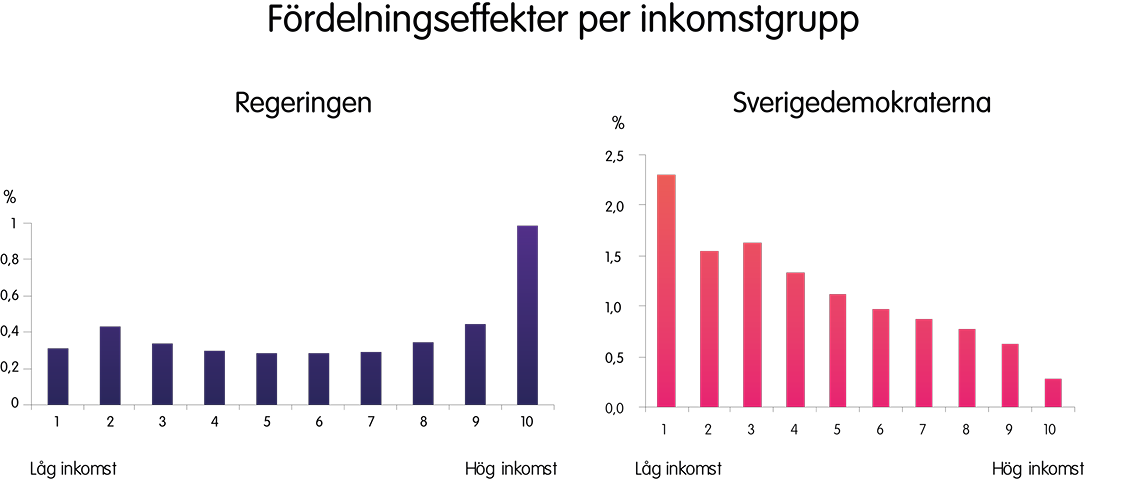 I kontrast till regeringens budget gynnar Sverigedemokraternas politik låginkomsttagare. Figuren visar hur respektive budget påverkar inkomstdecil 1–10.Kommunernas ekonomiSverigedemokraternas förslag: Förstärk de allmänna bidragen till kommunerna med 5 miljarder kronor 2019, 10 miljarder kronor 2021 och 15 miljarder kronor 2022, utöver regeringens planerade förstärkningar.Kommuner i krisEn stor andel av Sveriges kommuner befinner sig i ekonomisk kris. Över en tredjedel, 110 av totalt 290 kommuner, räknar trots högkonjunktur med underskott för 2019. Detta kommer under de närmsta åren att leda till skattehöjningar, försvagningar av välfärden och andra mycket smärtsamma prioriteringar, utifrån ett redan ansträngt ekonomiskt läge. Enligt Sveriges Kommuner och Landsting (SKL) kan man räkna med att budgetförstärkande åtgärder på 20 miljarder krävs fram till 2022, om man antar att kommunerna och regionerna höjer skatten med 13 öre och regeringen skjuter till 5 miljarder per år (se figur 2). Regeringens förslag om en förstärkning av det kommunala utjämningssystemet är ett steg åt rätt håll, men långt ifrån tillräckligt. Det finns dessutom en betydande risk för att situationen förvärras drastiskt i händelse av en vikande konjunktur.Figur 2 Underskott i kommunerna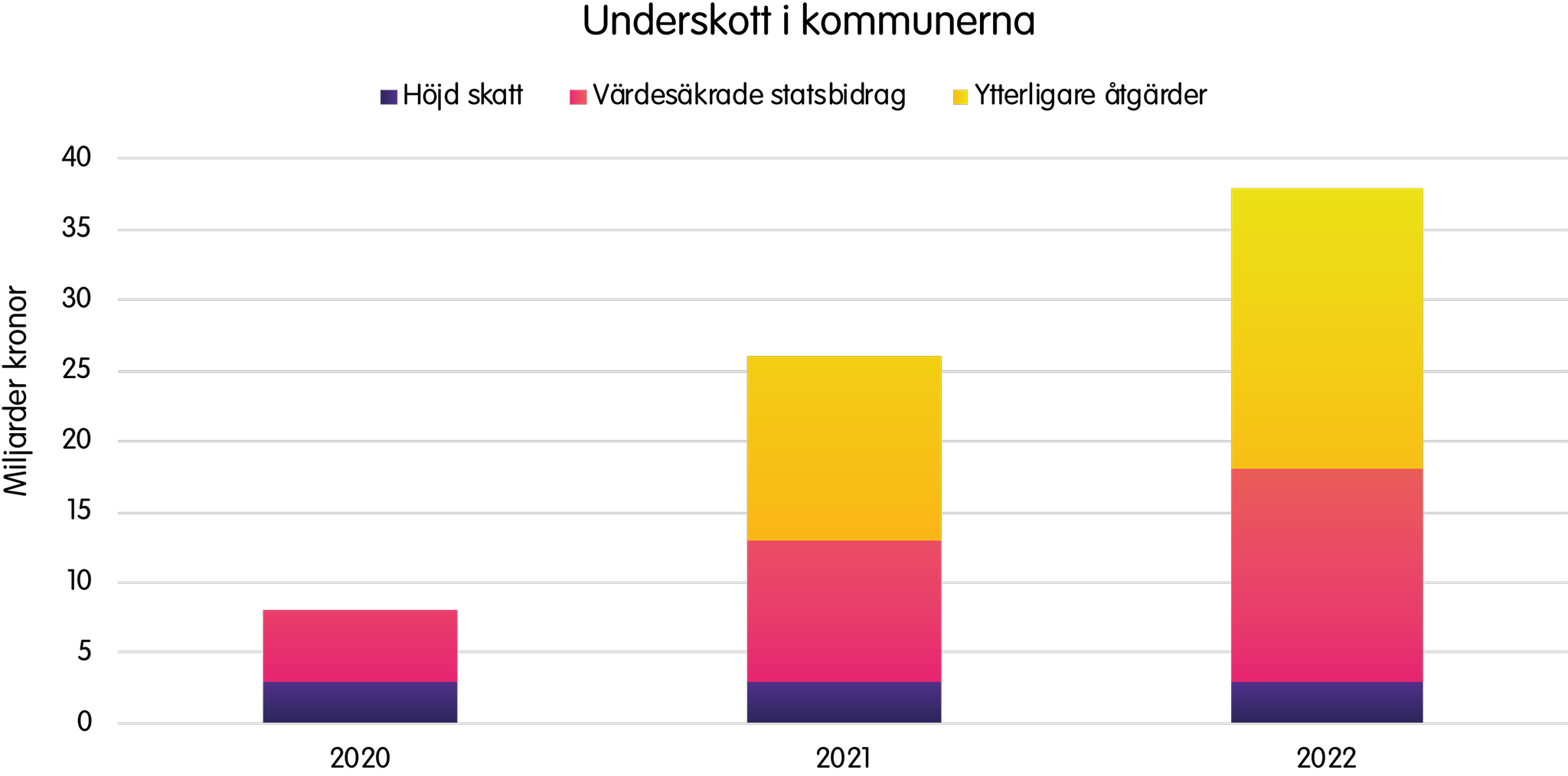 Sveriges Kommuner och Landsting förutser stigande underskott för kommunerna, vilket kommer att medföra skattehöjningar och försämringar av välfärden.Det förslag till statsbudget för 2020 som Sverigedemokraterna lägger fram, alltså detta dokument, syftar till att stärka kommunernas ekonomi på ett sätt som svarar till de behov som SKL redovisar.Sverigedemokraterna hade rättEn mycket starkt bidragande orsak till tillståndet i kommunerna är den illa genomtänkta migrationspolitik som under en längre tid har förts i Sverige. Efter migrationskrisen, som kulminerade 2015 men som absolut inte är över, går vi nu in i en fas där kostnaderna för den ansvarslösa migrationspolitiken som förts i allt större utsträckning vältras över på kommunerna. Sverigedemokraterna är den enda relevanta politiska kraft i Sverige som tydligt och konsekvent har varnat för denna utveckling, vilket har renderat smutskastning, förtal och i förekommande fall rena trakasserier från politiska meningsmotståndare.  Nu handlar det om att anpassa politiken till det läge som råder, snarare än att fastna i en diskussion om vad som skulle ha gjorts för fem, tio eller femton år sedan. Med detta sagt är den migrationspolitik som utformas idag avgörande för hur kommunernas välfärd ska kunna finansieras i framtiden, och vi vädjar till andra partier att inte sopa detta närmast självklara faktum under mattan. Stöd till kommunernaKommunernas situation är besvärlig, inte minst eftersom många avgörande beslut fattas på riksnivå och inte kan påverkas av folkvalda kommunpolitiker. Många kommuner behöver höja kommunalskatten, vilket dock kan dämpa arbetsmarknaden och i slutändan leda till lägre skatteintäkter, en utveckling som riskerar att accelerera under den kommande lågkonjunkturen. Samtidigt leder en åldrande befolkning till att behoven inom exempelvis äldreomsorgen ökar. Självklart kan verksamheter effektiviseras på olika sätt, vilket sannolikt också kommer att vara nödvändigt. Men givet att man vill rädda svensk välfärd behöver kommunerna därtill tillföras medel från staten, vilket Sverigedemokraternas förslag på flera sätt gör.Till att börja med stärks det kommunala utjämningssystemet med 5 miljarder 2020, vilket ökas till 10 respektive 15 miljarder för 2021 och 2022. Vidare skulle flera av Sverigedemokraternas föreslagna reformer direkt eller indirekt stärka kommunernas kassa. Ett tydligt exempel som gynnar kommunsektorn är övergången från 3-åriga till 2-åriga praktiska gymnasieprogram. Även förslaget om avdrag på den allmänna löneavgiften för företag får en positiv ekonomisk effekt för kommunerna.En skärpning av migrationspolitiken skulle också minska kommunernas åtaganden, och effekten av en stramare migrationspolitik kommer att stärkas efter tid, vilket emellertid är budgettekniskt svårt att beräkna.Välfärd och medborgarskapDet ligger i sakens natur att medborgare har mer långtgående sociala rättigheter än icke medborgare, även om det självklart ska gå bra att arbeta och bo i Sverige även om man kommer från ett annat land. Sverigedemokraterna förordar vissa begränsningar vad gäller skattefinansierad välfärd till icke medborgare, vilket i ett internationellt perspektiv är en helt normal ståndpunkt. Vissa bidrag till utländska medborgare, exempelvis barnbidrag, bör å det snaraste omprövas, och Sverigedemokraterna står inte bakom reformerna om villkorslös vård till illegala migranter (undantaget akutvård, se avsnitt 5.6).Den omedelbara offentligfinansiella effekten av detta är svår att uppskatta och inkluderas inte i den aktuella budgetkalkylen, men det skulle vara till gagn för både stat och kommuner, på både kort och lång sikt.Sjukvård och omsorgEtt vårdsystem med allt sämre tillgänglighetSvensk vård håller hög internationell standard vad gäller medicinska resultat, men det finns enorma problem vad gäller vårdens kapacitet och tillgänglighet. Sverige hamnar numera långt ner i internationella jämförelser över antal vårdplatser per invånare och har enligt aktuella siffror lägst antal vårdplatser per 1 000 invånare i hela EU. För vårdpersonalen är detta i sig ett arbetsmiljöproblem. Enligt en enkät publicerad av Läkarförbundet uppger sex av tio att vårdplatsbristen har negativ inverkan på deras arbete. Samtidigt växer vårdköerna, mellan 2013 och 2017 ökade andelen patienter som har fått vänta mer än 90 dagar på operation från 12 till 26 procent, och någon ljusning är för närvarande inte i sikte. Figur 3 Antal disponibla vårdplatser per 100 000 invånare inom slutenvården 2017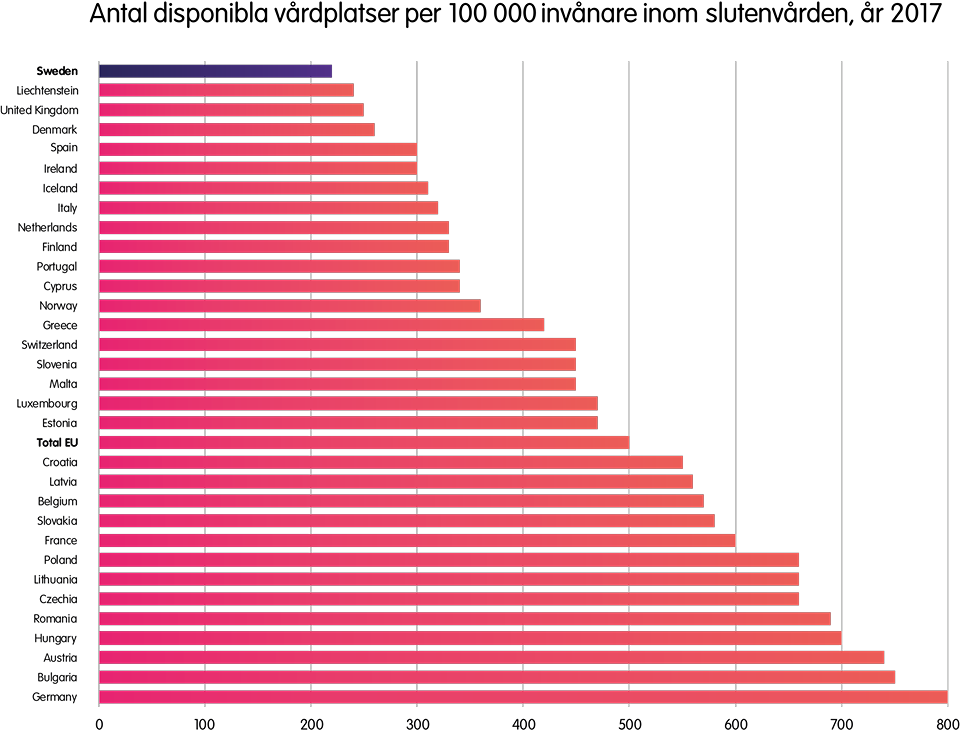 Sverige har lägst antal vårdplatser per 100 000 invånare i hela EU.Den främsta orsaken är personalbrist, i synnerhet utbildade läkare och specialistsjuksköterskor. Många regioner befinner sig i en ond spiral med uppsägningar och ökande kostnader till följd av ökande andel inhyrd personal. Problematiken bottnar delvis i rent demografiska orsaker och delvis i det faktum att medicinska landvinningar kan innebära större bördor för vårdkedjan. Jämförelser med exempelvis Danmark visar dock att nordiska länder har goda möjligheter att hålla jämna steg med utvecklingen och att svensk vård kan förbättras.Sverigedemokraternas sjukvårdspolitik genomsyras av ett bevarande av offentligfinansierad vård av högsta kvalitet, höjda ambitionsnivåer vad gäller tillgänglighet, stärkt statlig finansiering i kombination med ett större övergripande statligt ansvar samt bättre samordning mellan olika regioner. I dagens globaliserade samhälle måste också en seriös diskussion föras kring vem som ska ha tillgång till skattefinansierad vård.Skattefinansierad sjukvård har endast legitimitet om den kan leva upp till hälso- och sjukvårdslagens ambitioner. Det innebär att tillgängligheten måste förbättras inom många verksamheter över hela landet. Kortare väntetider skulle bidra till ett stärkt förtroende för vården och skulle öka den offentliga hälso- och sjukvårdens legitimitet.Höjda ambitioner – kortare köerSverigedemokraternas förslag: Sjukvården tillförs 2,1 miljarder relativt regeringens budget bland annat för att reducera köer och förbättra vidareutbildningen av sjuksköterskor.Som patient ska man ha rätt att fritt välja offentligt finansierad vårdgivare för operationer och andra behandlingar, som ska levereras i enlighet med vad som redan fastställs av vårdgarantin. Om hemregionen inte kan erbjuda patienten behandling eller operation inom vårdgarantins dagar ska vederbörande hänvisas till en annan offentlig eller privat vårdgivare för att vårdgarantin ska kunna efterlevas. Om behandling eller operation inte kan erbjudas inom vårdgarantins ramar inom Sveriges gränser ska vårdgivaren hänvisa och erbjuda patienten vård utomlands, vilket inte ska innebära några extra kostnader för patienten. Därför ska samverkansavtal upprättas mellan olika vårdgivare – offentliga och privata, svenska och utländska. Hemregionen ska ansvara för kontakterna med den hänvisade vårdgivaren, för journaler, transporter, uppehälle och för kontakter med utländska vårdgivare. Givetvis är den långsiktiga målsättningen att vård utomlands endast ska vara nödvändigt i undantagsfall.Genom att tillföra resurser och ta tillvara tillgänglig kapacitet ska nio av tio patienter som väntar på behandling vara på rätt sida om vårdgarantins tidsgräns under 2021. Senast 2023 ska vårdgarantin gälla fullt ut. Vid särskilt allvarliga sjukdomar, såsom hjärt- och kärlsjukdomar, cancer och andra akuta tillstånd, ska maximal väntetid vara 14 dagar. Utvecklingen i våra grannländer visar att detta inte är någon utopi, utan snarare en fråga om prioriteringar. Rent konkret ska detta uppnås genom att regionerna tillförs mer resurser, samt genom förbättrad samordning.God kompetensförsörjning handlar i lika hög grad om att locka nya personer till utbildningar som att befintlig personal ska välja att stanna kvar och att förmå personal som lämnat sitt yrke att återvända. En förstärkning av resurserna skulle ge regionerna bättre förutsättningar att vara attraktiva som arbetsgivare, både vad gäller löner och arbetsvillkor. Brist på specialistkompetens skapar flaskhalsar och bidrar till långa väntetider. Ett konkret exempel är att antalet specialistsjuksköterskor länge har minskat samtidigt som vårdbehoven har ökat. Trots att flera regioner har erbjudit lön under heltidsstudier har lönenivån inte varit hög nog för att förmå tillräckligt många att anta erbjudandet. Sverigedemokraterna förordar ett statligt finansierat kompetenslyft, med full lön för sjuksköterskor som vill vidareutbilda sig.Alla yrkeskategorier från undersköterska till specialistläkare ska följa en nationell utbildningsplan vars examen ger en yrkeslegitimation. Detta bidrar till att ge respektive yrke en hög status och minskar därigenom personalomsättningen samtidigt som patientsäkerheten och vårdkvaliteten förbättras. För den enskilde arbetstagaren innebär legitimationen dessutom en starkare förhandlingsposition gentemot arbetsgivaren.Samtidigt måste vården säkerställa vårdpersonalens arbetsvillkor, utbildning och karriärmöjligheter samt upprätthålla och vid behov skärpa krav på kvalifikationer och uppförande. All vårdpersonal måste, till exempel, kunna uttrycka sig på klar och tydlig svenska.Psykisk ohälsaSverigedemokraternas förslag: Psykiatrin tillförs 500 miljoner.Statistik över ohälsotalen i Sverige indikerar ett trendbrott avseende psykisk ohälsa. Sedan 2015 märks en klar ökning av gruppen som känner ett nedsatt psykiskt välbefinnande. Ökningen är mest markant i gruppen 16–29 år. I denna grupp har andelen kvinnor som upplever nedsatt psykiskt välbefinnande, enligt en undersökning från 2018, nått alarmerande 33 procent. Man ser också en oroande ökning av förskrivning av ångestdämpande läkemedel till barn och unga, ofta genom primärvården eller andra vårdgivare som inte är specialiserade inom psykiatri. Detta är ett tilltagande folkhälsoproblem, som inte får den uppmärksamhet som är påkallat. Tvärtom har psykvården över tid prioriterats ned och blivit något av en budgetregulator till förmån för andra behov. För att vända denna negativa utveckling föreslår Sverigedemokraterna ett omfattande åtgärdspaket för att utarbeta och verkställa förslag inom området psykisk ohälsa. Mer specifikt ska arbetet rikta in sig på suicidprevention, forskning om psykisk ohälsa i dagens samhälle, åtgärder för att minska sjukskrivning till följd av psykisk ohälsa samt andra typer av förebyggande arbete. Samarbetet mellan kommuner och regioner ska stärkas, vilket också ingår i satsningen.TandvårdsreformSverigedemokraternas förslag: Ökning av årligt bidrag från 600 kronor per år till 900 kronor per år för pensionärer, vilket belastar riksbudgeten med 400 miljoner.Jämfört med sjukvården lägger tandvården ofta en väsentligt större ekonomisk börda på den enskilde patienten. Detta medför ofta stora problem för fattigpensionärer, som i många fall helt enkelt inte har råd med tandvård, vilket håller på att bli en socioekonomisk markör i Sverige. I dagsläget är tandvårdsbidraget utformat i olika intervaller, beroende på åldersgrupp. Systemet ska därför justeras så att alla ålderspensionärer från 65 år medges 900 kronor per år i stället för 600 kronor. Reformen syftar ytterst till att äldre inte ska behöva lägga en lika stor del av sin disponibla inkomst på tandvård som är fallet i dag. Förslaget skulle få en positiv effekt för drygt 800 000 äldre.En miljard till Sveriges äldreomsorgSverigedemokraternas förslag: En miljard tillförs åtgärder för förbättrad äldrevård, varav hälften förs över från regeringens investeringsstöd till särskilda boenden.Välfärden ska sträcka sig genom livets alla skeenden. Tyvärr brister omsorgens kvalitet på många äldreboenden när kommunerna tvingas till prioriteringar. I princip är detta en kommunal fråga, och situationen skulle förbättras genom Sverigedemokraternas tillskott till kommunerna.Därutöver satsar Sverigedemokraterna en miljard på en lång rad åtgärder för att förbättra situationen på äldreboenden, varav hälften, 500 miljoner, dras från regeringens investeringsstöd till särskilda boenden. Denna miljardsatsning fokuserar på bättre matlagning, bemanning dygnet runt, äldrevårdscentraler samt ett tillskott för modernare arbetstider för personalen.Medborgarskapets betydelse för vård i SverigeI en tid när människor rör sig mer över gränserna finns anledning att tydliggöra att välfärdsinstitutioner i första hand ska finnas till för landets egna medborgare, vilket implicerar att icke medborgare generellt sett inte har samma tillgång till de svenska välfärdssystemen. Samtidigt bör man skilja mellan personer som kommer till Sverige för att arbeta och personer som befinner sig i Sverige av andra skäl. Icke-medborgare, som uppehåller sig i Sverige utan att arbeta, bör inte ha full rätt till den svenska sjukvården, en diskussion som dock bör föras utifrån noggranna överväganden. För medborgare i EU/EES-länder samt dem med ett blåkortstillstånd för arbete gäller i stort samma rättigheter som för svenska medborgare. Vad gäller akutsjukvård ska grundregeln vara att ingen ska nekas akut vård på grund av bristande betalningsförmåga och att patientsäkerheten aldrig ska vara hotad. Det är den behandlande läkaren, tandläkaren eller annan ansvarig vårdpersonal som i det enskilda fallet får avgöra vilka insatser som måste utföras. Avseende vuxna med tillfälligt eller permanent uppehållstillstånd innebär Sverigedemokraternas politik fri tillgång till akutvård samt vård som inte kan anstå. Man bör kunna kvalificera sig till fullständig tillgång till vård genom att ha arbetat motsvarande heltid under de senaste två åren, genom att teckna en försäkring eller genom att betala själv via lån. För asylsökande vuxna och barn bör akut vård erbjudas. Övriga vårdinsatser bör finansieras på egen hand genom försäkring eller lån.Illegala migranter bör endast beredas akut vård med eget retroaktivt betalningsansvar.Lag och ordningEn av statens kärnuppgifterAtt upprätthålla lag och ordning tillhör statens kärnuppgifter och måste prioriteras mycket högt. Dit rättsstaten inte når där tar andra, informella strukturer över, och den enskildes rätt till skydd och säkerhet blir en angelägenhet för olika självutnämnda aktörer, vilket uppenbart är en grogrund för organiserad brottslighet. För närvarande håller en situation på att cementeras, där ett sextiotal områden klassificeras som antingen ”utsatta”, ”riskområden” eller ”särskilt utsatta”, vilket innebär att polis, ambulans, räddningstjänst och andra viktiga samhällsfunktioner inte kan fungera normalt. Figur 4 Utsatthet för sexualbrott, kvinnor i % av befolkningen (16–84 år)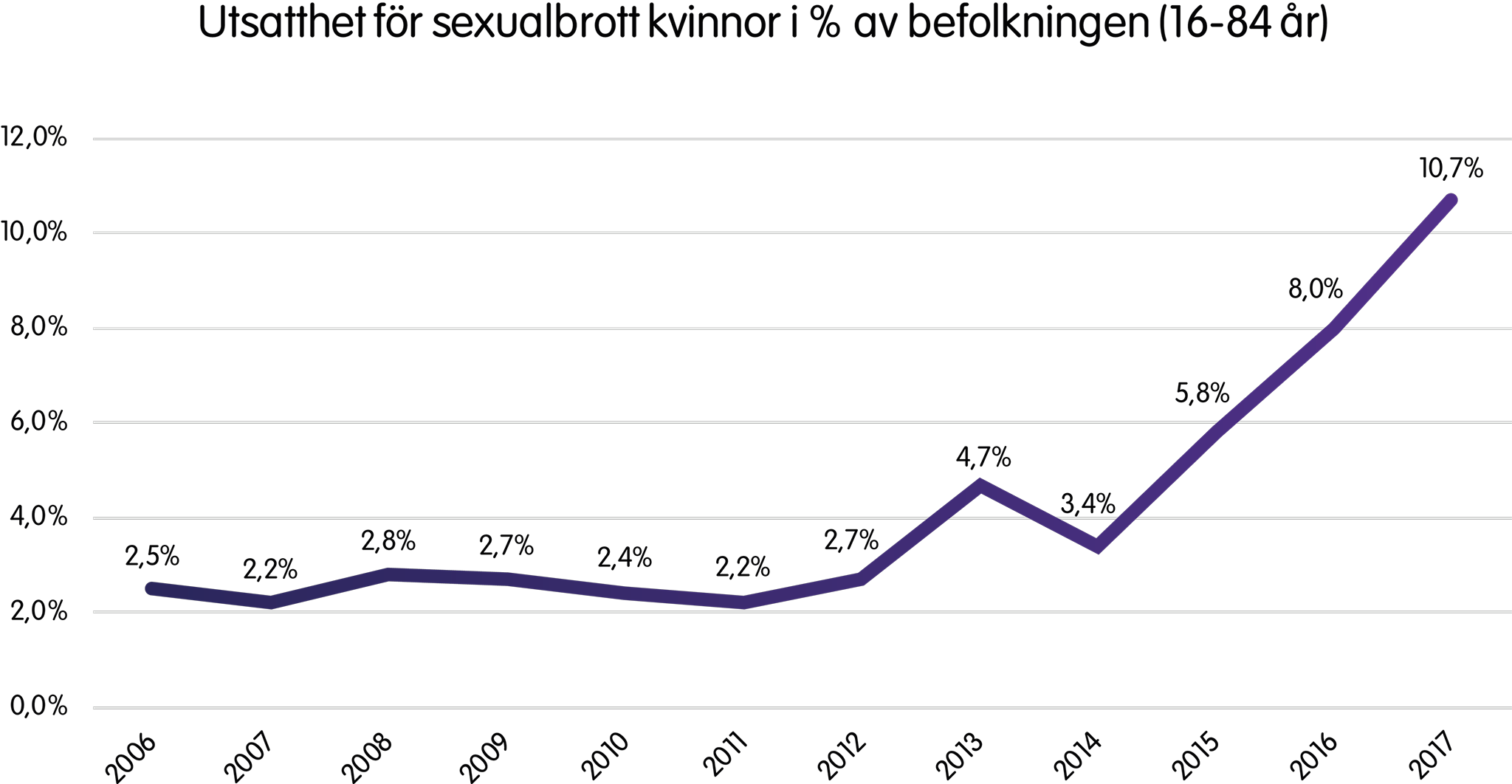 Kraftig ökning av andelen kvinnor som uppger att de utsatts för sexualbrott.Enligt Brottsförebyggande rådet ökar brott mot enskild person, antalet skottlossningar blir fler och andelen kvinnor som utsätts för sexualbrott skjuter i höjden. Detta i en situation där tekniska framsteg, exempelvis övervakningskameror, faktiskt har potentialen att stävja grov brottslighet.Denna utveckling är intimt förknippad med Sveriges misslyckade migrations- och integrationspolitik i kombination med att rättsväsendets resurser och befogenheter inte håller jämna steg med behoven. Problematiken är komplex och har både sociala och kulturella dimensioner. Den långsiktiga lösningen ligger i en kombination av utbildning, socialpolitik, nationell sammanhållning och inte minst en verklighetsförankrad migrationspolitik. Det mest akuta behovet är dock lag och ordning, vilket åtminstone delvis är en resursfråga.Mer resurser till PolismyndighetenSverigedemokraternas förslag: Förstärk Polismyndighetens finansiering med 2,7 miljarder 2020, 2,9 miljarder 2021 och 4,7 miljarder 2022 relativt regeringens förslag.Sverige har en iögonenfallande låg polistäthet på ungefär 200 poliser per 100 000 invånare, att jämföra med EU-snittet på 350 poliser per 100 000 invånare. Just nu föreligger ett odiskutabelt behov av betydligt fler poliser ute i verkligheten, vilket i realiteten endast kan uppnås genom att mer resurser tillförs Polismyndigheten. Det ligger utanför politikens område att i detalj reglera löner eller det exakta antalet poliser, men den resursförstärkning som Sverigedemokraterna föreslår bör innebära betydande lönepåslag för poliser i yttre tjänst. Det är i sin tur en förutsättning för att kunna anställa fler poliser. Flera tusen personer med polisutbildning arbetar idag i andra branscher, och ett lönepåslag bör kunna locka tillbaka en andel av dessa. Att tumma på antagningskraven är dock inte en lämplig åtgärd för att kunna utbilda fler poliser. Istället måste alltså yrkets attraktionskraft vad gäller lön och arbetsvillkor förbättras.Figur 5 Antal poliser per 100 000 invånare för några EU-länder 2017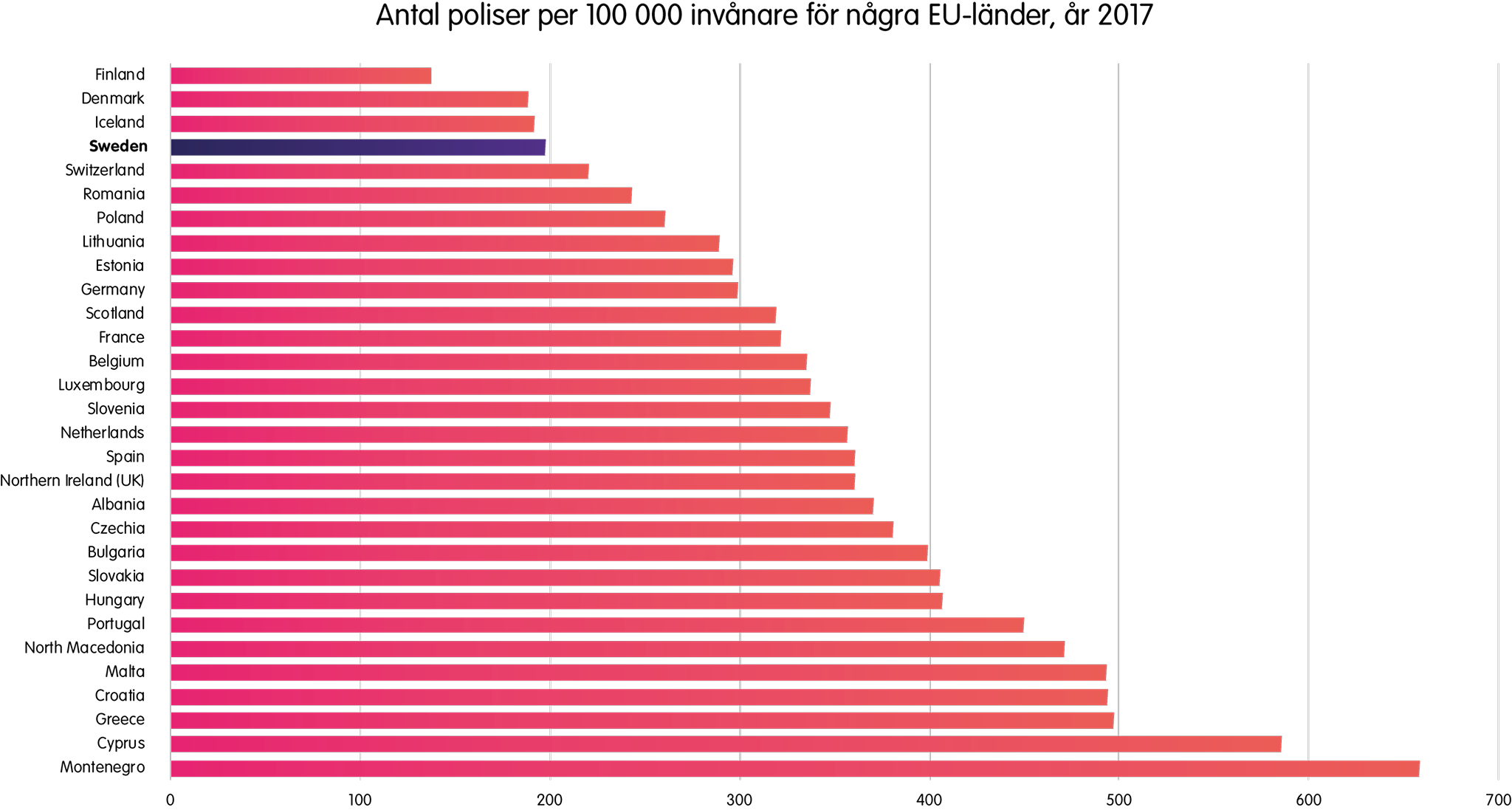 Sverige har ett relativt lågt antal poliser per 100 000 invånare.Dessutom behöver polisens utrustning förbättras och moderniseras. Det handlar dels om den utrustning poliserna själva bär, såsom skyddsvästar, kommunikationsutrustning och förstärkningsvapen, dels om kostnader för utvecklade it-system och utökad kamerabevakning. Sverigedemokraterna anser dessutom att beredskapspolisen ska återinföras för att kunna sättas in vid extraordinära händelser och budgeterar för detta.Sveriges Domstolar och KriminalvårdenSverigedemokraternas förslag: En sammanlagd satsning på 2,5 miljarder 2020, relativt regeringens förslag, på Sveriges Domstolar och Kriminalvården. Detta ökar till 3,0 miljarder 2021 och 3,3 miljarder 2022.Åklagarmyndigheten är redan hårt belastad av nuvarande ärendehantering. En satsning på fler poliser kan under en övergångsperiod medföra att antalet ärenden ökar ytterligare, vilket i sin tur ställer krav på hela rättsapparaten. Sverigedemokraternas målsättning är dessutom att rättskedjans handläggningstider i möjlig mån ska kortas ned, och sammantaget måste rättsväsendets ekonomiska förutsättningar anpassas till denna höjda ambitionsnivå. Även Kriminalvården är i akut behov av stärkt finansiering. Anstalts- och häktesplatser har åtminstone periodvis varit överbelagda, och aktuella straffskärpningar kommer att förvärra situationen. Medel krävs för en skyndsam utbyggnation av nationella anstalter, och vid behov ska platser kunna hyras utomlands. Även transportverksamheten behöver förbättras. SäkerhetspolisenSverigedemokraternas förslag: Stärk Säkerhetspolisens finansiering med 210 miljoner.Sedan 2015 har hundratals européer fallit offer för terrorattacker, och Sverige har inte varit förskonat. Oavsett förövarnas politiska åskådning är enskilda terrordåd svåra, ibland omöjliga, att förutse. Förekomsten av återvändande fanatiker från Islamiska staten måste emellertid betraktas som en särskild risk. Det är också mycket allvarligt att vissa områden i Sverige de facto har utgjort en rekryteringsbas för Islamiska staten, vilket innebär att Sverige indirekt utgör en säkerhetsrisk för andra länder. Arbetet mot terrorism och bevakningen av radikala, våldsbenägna miljöer måste alltså prioriteras.TransporterIngen ifrågasätter att bränsle ska beskattas och att vägtrafiken ska bidra med intäkter till statens kassa, inte minst för att infrastrukturen måste finansieras. I den svenska debatten har dock en mycket skruvad diskussion uppstått, där i synnerhet bil- och flygtransporter utmålas som skadliga för miljön och samhället. Transporter ger definitivt upphov till koldioxidutsläpp, men diskussionen har fått besynnerliga proportioner. Man kan misstänka att miljödebatten ses som en ursäkt att utkräva allt högre skatter från landets bilister och flygresenärer, pengar som sedan förs över till annat politikerna vill prioritera.Sverigedemokraterna har en annan linje. Samtliga transportslag, inklusive bil och flyg, är viktiga för att samhället ska fungera. Att ensidigt beskatta vissa trafikslag slår onödigt hårt mot strävsamma människor i alla samhällsskikt, inte minst på landsbygden.En politik för sänkt pris på bensin och diesel gynnar för det första en stor andel svenskar utanför stadskärnorna, som är beroende av bilen i sin vardag. Buss och tåg är också viktiga transportmedel och ska inte nedprioriteras, men Sverigedemokraterna förordar en transportvänlig politik för både stad och landsbygd.Förvisso kan många transporter på sikt ställas om till exempelvis el- och vätgasdrift. Denna övergång ska dock genomföras i harmoni med vad som är tekniskt, ekonomiskt och även miljömässigt rimligt. Att alltför snabbt driva fram en extremt stor efterfrågan på exempelvis batterier kan få oönskade miljöeffekter i de områden där råvarorna bryts. Framförallt ska inte svensk landsbygd offras till förmån för orealistiska koldioxidmål, som inte ens om de nåddes skulle åstadkomma någon mätbar global effekt. Därför står Sverigedemokraterna inte bakom det så kallade 2030-målet, som är orealistiskt och riskerar att stimulera till åtgärder som är suboptimala ur både miljömässig och ekonomisk synvinkel.Sänkt skatt på bensin och dieselSverigedemokraternas förslag: Sänk skatten på bensin och diesel med en krona relativt 2019 års nivå – alltså 1,13 kronor lägre än regeringens förslag. Sverigedemokraterna motsätter sig hela indexuppräkningen under budgetperioden.Den nuvarande regeringen ökar bensinpriset varje år genom en indexering, baserad enbart på konsumentprisindex, KPI, och en överindexering på KPI +2 procent. Den sammantagna effekten av detta, även om man delvis kompenserar med en mindre skattesänkning just detta år, är att bensin- och dieselpriser byggs upp till skyhöga nivåer. Detta drabbar givetvis dem som har långt att pendla till jobbat och dem som bor utanför tätort utan rimliga kollektiva transportsätt. Effekten är mest kännbar för socioekonomiskt svagare grupper, vilket betyder att regeringen har gjort bilen till en klassfråga. Sverigedemokraterna motsätter sig varje höjning av skatten på bensin och diesel under budgetperioden och finansierar dessutom en skattesänkning om 1 krona per liter bränsle. Det summeras 1,13 krona per liter lägre än regeringens förslag, och skillnaden ökar under budgetperioden. Nej till miljöskadlig biodieselSverigedemokraternas förslag: Sänkt reduktionsplikt till 5 procent för diesel och 2 procent för bensin. Detta sänker ytterligare priset vid pump.Svenska regeringar, både Alliansen och det rödgröna blocket, för sedan ett antal år en politik som går ut på en gradvis ökande inblandning av biodrivmedel i bränslemixen. Detta kan närmast tjäna som typexempel på en politik som möjligen kan se bra ut på pappret och som tillfredsställer politiska mål, men som i verkligheten i bästa fall är ineffektiv och i värsta fall kontraproduktiv. Den är dessutom kostsam för konsumenter och skattebetalare.I denna diskussion bör man ha i åtanke att det finns drivmedel baserade på avfall och restprodukter som har en acceptabel miljöprestanda, medan drivmedel baserade på jordbruksråvaror i ett större perspektiv snarare bidrar till högre nettoutsläpp av växthusgaser. Detta gäller i synnerhet om man tar hänsyn till så kallad förändrad markanvändning, en slutsats som stöds av forskare vid Chalmers och Princeton University.Sverigedemokraterna förespråkar en lägre reduktionsplikt, 5 procent för diesel och 2 procent för bensin, jämfört med regeringens 21 procent för diesel och 4,1 procent för bensin. Detta banar väg för ett starkare miljöfokus med högre krav, så att man kan fortsätta att använda inhemskt producerade biodrivmedel med hög miljöprestanda, medan miljömässigt sämre, importerade alternativ kan exkluderas från den svenska drivmedelsmarknaden. Samtidigt slopas samtliga skattenedsättningar för biodrivmedel och beskattningen för diesel miljöklass 1 och diesel miljöklass 3 likställs, vilket är budgetförstärkande åtgärder.Det är svårt att exakt uppskatta effekten på drivmedelspriset vid pump av en reformerad reduktionsplikt, i synnerhet om man tar hänsyn till marknadseffekter. Men givet den uppenbart fördyrande effekten av inblandning, som krävs idag, skulle Sverigedemokraternas förslag kunna sänka priset med ytterligare upp till 1 krona per liter. Höjd milersättningSverigedemokraternas förslag: Höj milersättningen från nuvarande 18,50 kronor per mil till 23,50 kronor per mil.Skattefri milersättning för privat bil i tjänsten ligger för närvarande på 18,50 kronor per mil. Denna ersättning avser att täcka kostnader för bensin och andra drivmedel, slitage, underhåll och service. Ersättningen har legat på denna nivå sedan 2007, då det ökade med 50 öre. Inflationen har sedan dess urholkat beloppet med mer än 10 procent. Dessutom har skatten på drivmedel ökat betydligt, vilket sammantaget innebär att milersättningen har urholkats över tid. Löntagare med stora avstånd till arbetsplatsen bör nu kompenseras för detta genom en avvägd höjning av milersättningen. Nej till försämrat reseavdragSverigedemokraternas förslag: Nej till föreslagna förändringar av befintligt reseavdrag.I januariöverenskommelsen föreslås att befintligt regelverk för reseavdrag ska försämras. Enligt förslag som presenterats av den så kallade reseavdragskommittén (dock inte ännu i regeringens budgetförslag) kan omkring 150 000–200 000 bilpendlare förlora sina avdrag. Sverigedemokraterna motsätter sig varje försämring av reseavdraget som medför fördyringar för personer boende utanför tätorter med långa resor till arbetsplatsen. Nej till bonus–malusSverigedemokraternas förslag: Avskaffa bonus–malus-systemet för personbilar.Bonus–malus innebär i korthet att tyngre fordon beläggs med högre skatt, pengar som sedan subventionerar inköp av exklusiva miljöbilar. Inverkan på koldioxidutsläpp är begränsad, och det bör framhållas att elektrifieringen av bilflottan fortgår även utan subventioner. I realiteten innebär bonus–malus att pengar överförs från familjer, ofta på landsbygden, som behöver något större fordon till höginkomsttagare i tätort.Problemet är att skattehöjningen för många bilägare bli högst kännbar, det handlar om tusentals kronor per år, beroende på bilmodell. Bonus–malus ska ses i en större kontext, där regeringen konsekvent lägger allt större pålagor på bilister i glesbygd.Satsningar på infrastrukturSverigedemokraternas förslag: Tillför 2 miljarder för satsningar på infrastruktur.Sverigedemokraternas strategi för en heltäckande infrastruktur omfattar samtliga trafikslag. Tyvärr har infrastrukturen i Sverige under en längre tid använts som budgetregulator, och behoven av underhåll och nya satsningar är betydande. Som första parti i riksdagen markerade Sverigedemokraterna att denna situation inte motiverar en extremt dyr satsning på snabbjärnvägar, ett olönsamt prestigeprojekt som saknar underlag i form av resenärer och som riskerar att tränga undan nödvändigt underhåll på de befintliga väg- och järnvägsnäten. Sverigedemokraterna förespråkar införandet av en marknadspott för investeringar utöver den ordinarie budgetramen. Marknadspotten, som Trafikverket ges mandat att använda, syftar till att snabbt kunna nyttjas för att bygga bort uppkomna flaskhalsar som står i vägen för betydande investeringar inom näringslivet. Förslaget ligger i linje med vad som tidigare har lyfts fram av Näringslivets Transportråd. Sammanlagt satsas 2 miljarder, relativt regeringens budgetförslag, på väg och järnväg, vilket inkluderar stärkt underhåll såväl som nyinvesteringar.I satsningen ingår medel för farledsfördjupningar för att svenska hamnar, exempelvis i Göteborg, ska kunna ta emot nyare och mer djupgående fartyg.Satsning på sjöfartenSverigedemokraternas förslag: Sjöfartsverket tillförs 500 miljoner 2020, vilket ökas till 750 miljoner 2021 och 1 miljard 2022.I en situation där både väg- och järnvägsnätet är överbelastat ter det sig naturligt att föra över fler transporter till sjöfart, som utgör ett viktigt komplement för tunga godstransporter. Problemet är att Sverige är ett av få länder som tillämpar farledsavgifter, och medan Finland har sänkt sina avgifter så har de ökat i Sverige. Sverigedemokraterna anser att sjöfartens ekonomiska bördor ska reduceras för att möjliggöra att mer gods transporteras med fartyg.Slopad flygskattSverigedemokraternas förslag: Avskaffa flygskatten. Detta försvagar statsbudgeten med 1,45 miljarder och stärker resenärernas ekonomi med motsvarande belopp.Sverige är ett land med stora avstånd och med stora behov av effektiva transporter. Att resa från Kiruna till Stockholm tar 90 minuter med flyg, 15 timmar med tåg. Detta bör demonstrera att inrikesflyget är en viktig bit i det svenska transportpusslet.Sveriges andel av de globala utsläppen av växthusgaser är iögonenfallande låga, och inrikesflyget står endast för en mindre del av detta. Vidare har flygskattens införande inte påverkat antalet inrikes flygresor i nämnvärd utsträckning, vilket innebär att skatten i princip innebär en fiskal pålaga riktad mot glesbygdsbor och de företag som av olika skäl behöver snabba inrikes transporter. Som ett led i en större strategi att värna glesbygdens intressen och hålla ihop Sverige avvisar Sverigedemokraterna flygskatten.Rädda pensionernaSituationen för många svenska pensionärer är alarmerande. Problemet är akut i och med att över 300 000 pensionärer redan lever under fattigdomsgränsen i Sverige. Statistiken rymmer både vad som måste beskrivas som social misär men också ett mellanskikt, som efter mer än 30 år av hårt arbete riskerar oskäligt låg levnadsstandard.Samtidigt föreligger ett i högsta grad långsiktigt problem, eftersom hela pensionssystemet är underfinansierat och inte anpassat till den demografiska utvecklingen. Sålunda påkallar pensionsproblemet både kortsiktiga och långsiktiga åtgärder. Avskaffa pensionärsskatten heltSverigedemokraternas förslag: Avskaffa skatteskillnaden mellan inkomst av tjänst samt inkomst av pension genom att ersätta det förhöjda grundavdraget med befintligt jobbskatteavdrag.Den så kallade pensionärsskatten består egentligen av de fem stegen i jobbskatteavdraget, vilket ledde till att vanliga löntagare fick lägre skatt (positivt), men att pensionärerna inte fick det (negativt). Pension är att betrakta som uppskjuten lön, och därför finns ingen anledning att ha två olika inkomstskattesystem avseende inkomst av tjänst respektive lön. Sverigedemokraternas förslag är därmed att avskaffa själva begreppet inkomst av pension och istället låta detta omfattas av inkomst av tjänst. I praktiken försvinner således det så kallade förhöjda grundavdraget och ersätts istället med det befintliga jobbskatteavdraget.Höjt grundskydd för pensionärerSverigedemokraternas förslag: Höj garantipensionen med 800 kronor per månad. Regeringen lämnade under sommaren en proposition om höjt grundskydd för pensionärer, där såväl garantipension som bostadstillägg för äldre stärktes. Detta är ett steg i rätt riktning, även om det var otillräckligt. Exempelvis stärktes garantipensionen med bara 200 kronor per månad. Sverigedemokraterna har tidigare föreslagit och budgeterat för en höjning av garantipensionen med 1 000 kronor per månad. För att nå upp till denna ambition föreslås en höjning, utöver regeringens 200 kronor per månad, på ytterligare 800 kronor per månad. Nästan 700 000 äldre över 65 år uppbar garantipension i någon form 2018. Den föreslagna åtgärden syftar dock inte enbart till att stärka socioekonomiskt svaga grupper bland äldre utan medför även en jämställdhetsreform; bland äldre kvinnor uppbär ungefär varannan garantipension medan motsvarande siffra för äldre män uppgår till mer modesta 15 procent.Högre pensionsavsättningarSverigedemokraternas förslag: Utred möjligheten att höja pensionsavsättningarna inom arbetsgivaravgiften, samtidigt som den allmänna löneavgiften sänks i motsvarande mån för att bibehålla kostnadsneutralitet för företagarna, så att en generell höjning av pensionsåldern inte blir nödvändig.Ålderspensionssystemet är inte långsiktigt finansiellt hållbart i den meningen att medborgarna inte får en tillräckligt hög pension, mätt som andel av slutlönen. Exempelvis får en genomsnittlig 80-talist (född 1985) som träder in på arbetsmarknaden vid 25 års ålder och arbetar fram till 67 med en slutlön på 30 000 kronor per månad (i nuvarande penningvärde) en inkomstpension på enbart 13 600 kronor. Det motsvarar bara drygt 45 procent, vilket är långt ifrån målbilden om minst 80 procent av slutlönen. Genom att växla mellan lägre allmän löneavgift och högre pensionsavsättningar inom arbetsgivaravgifterna, på så sätt att företagarna inte drabbas av högre skatter, kommer samma person få en lika hög eller högre pension utan att den generella pensionsåldern behöver höjas.Underlätta privat pensionssparandeSverigedemokraternas förslag: Inför en allemanspension utan avdragsrätt vid insättningar, men med låg schablonbeskattning, där varje individ kan sätta av upp till ett prisbasbelopp per enskilt inkomstår, med tidigast möjliga uttag vid 55 års ålder. Regeringen begick ett misstag när man avskaffade möjligheten att spara privat till sin pension. Effekten blir att invånarna blir mer beroende av ett offentligt ålderspensionssystem, som inte klarar av att leverera tillräckligt höga pensioner. Det gamla systemet var förvisso bristfälligt, eftersom det i praktiken bara var lönsamt att pensionsspara för relativt välavlönade individer. Sverigedemokraternas förslag är ett system för privat pensionssparande, där man inte gör något skatteavdrag vid själva insättningarna och heller ingen drabbas av reavinstbeskattning när man säljer exempelvis fonder eller aktier, utan istället betalar en väldigt låg schablonskatt. Förslaget är att denna schablonbeskattning uppgår till 15 procent av föregående års statslåneränta, vilket är detsamma som för befintliga tjänstepensioner och hade för 2018 bara uppgått till 0,08 procent.Sänk skatten på investeringssparkonton och kapitalförsäkringarSverigedemokraternas förslag: Justera tillbaka schablonintäkten som underlag för avkastningsskatten på investeringssparkontot och kapitalförsäkringar till 0,75 procent plus statslåneräntan från nuvarande 1,0 procent.Skatten på investeringssparkonton och kapitalförsäkringar ska återställas till nivån före regeringens senaste höjning av golvet från 0,75 till 1,0 procent.,  Schablonintäkten baserat på tillgångar och insättningar på investeringssparkonton och kapitalförsäkringar ska enligt Sverigedemokraternas förslag beräknas med 0,75 plus statslåneräntan, därefter beskattning av schablonintäkten med vanlig kapitalskatt. Många som idag sparar i investeringssparkonto uppger att man gör det som ett pensionssparande, vilket bör uppmuntras med förmånliga skattevillkor. Man kan befara att regeringen stegvis inför en sorts förmögenhetsskatt, vilket skulle medföra att kapital styrs bort från Sverige.Ingen höjd pensionsålderSverigedemokraternas förslag: Riv upp regeringens reform om att införa en ny och högre riktålder för pension. Erbjud äldre möjlighet att stanna kvar på arbetsmarknaden på deltid. Rikta incitament i form av skattelättnader för äldre som stannar kvar på arbetsmarknaden frivilligt. Regeringen har nyligen lagt en proposition med innebörden att en ny generell riktålder för pension införs, som sedan successivt trappas upp. Förvisso finns det en logik i att man kan jobba längre upp i åldrarna i takt med att medellivslängden ökar. Dock bör detta åstadkommas genom en betydligt högre grad av flexibilitet och med riktade incitament, snarare än med tvång. Det regeringens proposition inte tar hänsyn till är att det inte finns en enda gemensam pensionsålder som lämpar sig för alla individer och i alla yrkesgrupper. Den som är utsliten efter ett långt och krävande yrkesliv ska inte tvingas att jobba längre mot sin vilja, medan de som känner sig kapabla ska erbjudas incitament att stanna kvar på arbetsmarknaden.Slopad kvalificeringsregelSverigedemokraternas förslag: Avskaffa rätten att tillgodoräkna sig år i hemlandet vad gäller garantipensionens nivå för den som har invandrat till Sverige. Invandrare som beviljats uppehållstillstånd av flyktingskäl eller övrigt skyddsbehov kan tillgodoräkna sig tid i hemlandet vid avgörande om garantipensionens storlek. Sverigedemokraterna anser att denna så kallade kvalificeringsregel ska avskaffas.Grundtrygghet för barnfamiljer Sverigedemokraterna har en vision om en barndomsgaranti, som bland annat innebär att samhället, så långt det är möjligt, garanterar en trygg uppväxt för barn. Starka och trygga familjer är en nödvändig förutsättning för harmoniska samhällsförhållanden, och politikens uppgift är att stödja familjerna utan att inkräkta på deras handlingsfrihet. Att familjer ges rätt förutsättningar att knyta band och kunna spendera tid tillsammans under de viktiga småbarnsåren är oerhört viktigt. Familjepolitiken ska samtidigt vara flexibel för att ge alla barnfamiljer rätt förutsättningar.Stärk de socioekonomiskt svaga barnfamiljernaSverigedemokraternas förslag: Höj bostadsbidraget med 1 miljard kronor.Genom ett förstärkt bostadsbidrag stärks ekonomin för de familjer som är socioekonomiskt svaga. I tabell 2 framgår de fördelningspolitiska effekterna av förslaget för dem som påverkas av förslaget. Sammantaget stärks alltså den disponibla inkomsten för 550 000 individer med låg inkomst.Tabell 2 Fördelningseffekter för dem som påverkas av höjt bostadsbidrag 2018Fördelningseffekter av höjt bostadsbidrag för de första 5 decilerna. Högre inkomstdeciler påverkas inte.Stärkt föräldraförsäkringSverigedemokraternas förslag: Höj ersättningsnivån i föräldraförsäkringen från nuvarande 80 till 85 procent. Höj taket i föräldraförsäkringen från 10 till 12 prisbasbelopp.För nyblivna föräldrar uppkommer, av naturliga skäl, ekonomiska behov som tidigare inte funnits. Ökade utgifter samt det faktum att föräldraförsäkringen inte motsvarar en full inkomst kan skapa en ekonomisk tröskel för dem som planerar att skaffa barn. En sådan tröskel är naturlig, men staten bör utforma stödsystemen så att den ekonomiska situationen för barnfamiljer blir mindre kännbar. Föräldrapenningen uppgår idag till 80 procent av lönen, vilket enligt Sverigedemokraternas förslag höjs till 85 procent.Samtidigt vill Sverigedemokraterna höja inkomsttaket från 10 till 12 prisbasbelopp. Detta är inte en åtgärd som riktas mot de ekonomiskt svaga familjerna, utan en åtgärd som kan stimulera föräldrar med olika inkomst att på ett jämnare sätt fördela föräldraledighet mellan sig. Det är en bättre väg att uppnå jämställdhet och stärka ekonomin för den som är föräldraledig jämfört med tvingande kvotering.Bidrag till förstföderskorSverigedemokraternas förslag: Inför ett engångsbidrag till förstföderskor på 20 000 kronor.Som ett familjevänligt parti vill Sverigedemokraterna införa ett nytt bidrag till förstföderskor. Detta ska vara ett engångsstöd som utgår till förstföderskor och förstagångsadoptivföräldrar och ska kunna täcka en del av de engångskostnader som uppstår i samband med första barnet. Givetvis är det viktigt att varje familj, så långt det är möjligt, på egen hand skapar ekonomiska förutsättningar för familjebildning, men det är ändå viktigt att den nya familjen får ett extra stöd. Bilbarnstol och barnvagn är exempel på utgifter där också säkerheten för barnet utgör en viktig aspekt.Graviditetsdagar och mödravårdsbesökSverigedemokraternas förslag: Inför rätt till ytterligare 10 graviditetsdagar. Inför rätt till tillfällig föräldrapenning för besök hos mödravården. Sverigedemokraterna anser att det, särskilt under graviditetens sista fas, ska finnas förutsättningar för lugn och harmoni för såväl mamman som det ofödda barnet. Kvinnor som på grund av ett ansträngande yrke upplever besvär, har idag möjlighet till graviditetspenning. Denna kan erhållas från och med 60:e dagen före beräknad födsel. Trots detta nekas idag många denna avlastning med följden att de tvingas fortsätta att arbeta heltid, trots höggraviditet och inte sällan med fysiskt påfrestande arbetsuppgifter. Därför är det Sverigedemokraternas ambition att det ska bli lättare att beviljas ersättning från den 60:e dagen före beräknad förlossning. Dessutom bör kvinnor ha rätt till 10 dagar med graviditetspeng, som kan tas ut 30 dagar före beräknad förlossning, oavsett om man har behov av det i förhållande till sitt arbete eller inte.Från den tidpunkt då graviditeten är bekräftad ska båda föräldrarna ha en lagstadgad rättighet att få ledighet från sitt arbete för att kunna delta vid besök i mödravården. Båda föräldrarna ska ha en möjlighet att ansöka om en ny form av tillfällig föräldrapenning för besök hos mödravården. De ordinarie föräldrapenningdagarna ska inte behöva användas till detta före de 60 dagar före beräknad förlossning som båda föräldrarna numera har rätt att ta ut föräldrapenning för vid mödravårdsbesök., Höjt underhållsstödSverigedemokraternas förslag: Höjt underhållsstöd. Utgångspunkten måste vara att föräldrar tar sitt ansvar för att betala underhållsbidrag utan att staten och Försäkringskassan ska behöva gå in som mellanhand och betala ut underhållsstöd. Samtidigt är det viktigt att barnet eller barnen i fråga inte ska drabbas och komma i kläm på grund av att den bidragsskyldiga föräldern inte betalar. Underhållsstödet är oftast betydligt lägre än de underhållsbidrag som borde betalats, vilket ofta leder till konflikt mellan föräldrarna. För att minska skillnaden och göra stödet mer förutsägbart och anpassat efter verkligheten vad gäller inkomster och utgifter vill Sverigedemokraterna stärka underhållsstödet. Man bör även se över hur systemet kan utformas så att de nödvändiga höjningarna som görs på grund av inflationen inte kommer med mer än ett års mellanrum, utan indexeras och kopplas till faktisk inflation och följer prisutvecklingen på årsbasis.Trygghet vid sjukdom och funktionsnedsättningEn viktig del av samhällskontraktet handlar om ekonomisk trygghet för dem som av olika anledningar inte kan försörja sig på den reguljära arbetsmarknaden. Det kan handla om tillfällig arbetslöshet, sjukdom eller permanenta funktionsvariationer.Problemet är att välfärden idag är satt under hård press, och många upplever sig orättvist behandlade. Det är dags för politiker att återupprätta grundtryggheten i Sverige. Sverigedemokraternas utgångspunkt är att den som är sjuk ska få bästa tänkbara rehabilitering och grundläggande ekonomisk trygghet. Den som har möjlighet att bli frisk ska erbjudas bästa tänkbara förutsättningar och incitament att återgå i arbete.Rehabilitering före utförsäkringSverigedemokraternas förslag: Sjukskrivna från dag 180 ska endast prövas mot arbetsmarknaden inom sitt kompetensområde. Efter dag 180 i gällande rehabiliteringskedja ska den försäkrade prövas mot arbete på hela arbetsmarknaden om det inte bedöms att denne kan återgå i arbete inom 365 dagar eller om det anses oskäligt att pröva mot hela arbetsmarknaden. Just vid dag 180 har många drabbats av utförsäkring, och enligt en rapport från Inspektionen för socialförsäkringen (ISF) håller inte bedömningarna vid dag 90 och 180 i rehabiliteringskedjan tillräckligt god kvalitet. Den som anses permanent oförmögen att återgå till sitt tidigare yrke måste förr eller senare prövas mot andra branscher. Samtidigt finns dock ett värde i att tillvarata den kompetens som den sjukskrivne redan besitter. Sverigedemokraterna föreslår därför en reform där den som är sjukskriven från dag 180 enbart prövas mot en bredare arbetsmarknad än endast sin tidigare arbetsplats men enbart mot yrken inom sitt kompetensområde fram till dag 365. Detta budgeteras med 240 miljoner.Höjt tak för bostadstillägg för den med sjukersättningSverigedemokraternas förslag: Höjt tak i bostadstillägget till 6 000 kronor i månaden.Bostadstillägget är ett behovsprövat stöd som når de mest ekonomiskt utsatta. Sverigedemokraterna vill stärka stödet genom att höja taket till 6 000 kronor i månaden, vilket kommer att få som konsekvens att färre av dem som drabbats av långvarig sjukdom ska tvingas flytta.Sjukersättning för ökad trygghet och rehabiliteringSverigedemokraternas förslag: Återinför möjligheten till tillfällig sjukersättning och stärk garantinivån.Antalet avslag på ansökningar om sjukersättning har ökat dramatiskt under den socialdemokratiska regeringens åtstramningar. I en rapport från Riksrevisionen framkommer att det råder en betydande diskrepans mellan de villkor som reglerar rätten till ersättning och människors faktiska möjligheter att arbeta. Därför ska tröskeln sänkas, och möjligheten till tillfällig sjukersättning bör återinföras. Givetvis ska möjligheten till en permanent form av sjukersättning kvarstå för dem som har kronisk sjukdom eller funktionsnedsättning. En ekonomiskt utsatt grupp är de som är kroniskt sjuka och har garantiersättning. Sverigedemokraternas ambition är därför att också stärka garantiersättningen med 300 kronor per månad, vilket budgeteras i detta förslag., Bemötande vid psykisk ohälsaSverigedemokraternas förslag: Tillsätt en parlamentarisk kommitté samt stärk kompetensen för bättre bemötande av dem med psykisk ohälsa. Det är en mycket oroande utveckling att sjukskrivning till följd av psykisk ohälsa ökar. Samtidigt påvisar Riksrevisionen allvarliga brister i rehabiliteringskedjan kopplat till psykisk ohälsa. För en långsiktig strategi för sjukförsäkringen som inte ändrar inriktning vid varje politiskt skifte vill Sverigedemokraterna därför föreslå en parlamentarisk kommitté, där en nationell strategi tas fram för en human och hållbar sjukförsäkring för alla inblandade aktörer. Särskilt fokus ska bland annat vara en mer anpassad rehabiliteringskedja för dem med psykisk ohälsa. Sverigedemokraterna vill även verka för att insatser görs skyndsamt för att förbättra kvaliteten i utredningar och bemötande i rehabiliteringskedjan samt för att stärka kompetensen att bemöta människor med psykisk ohälsa för alla inblandade instanser såsom hälso- och sjukvården, Försäkringskassan och Arbetsförmedlingen. (Se även avsnitt 5.3.)Inkludera hjälpbehov i ersättning till vuxna med funktionshinderSverigedemokraternas förslag: Återinför möjligheten för vuxna att få ersättning för rena hjälpbehov. Regeringen och riksdagen har nyligen beslutat om nya regler vad gäller omvårdnads-ersättning och merkostnadsersättning för barn och vuxna med funktionshinder. För barn innebar förändringen till övervägande delen förbättringar. För vuxna innebar det dock att nya omvårdnadsersättningen för rena hjälpbehov inte ska omfatta vuxna. Ersättning för rena hjälpbehov och praktisk omsorg för vuxna ska alltså inte ingå, och det är mycket oklart ifall den nya merkostnadsersättningen ska kunna täcka upp för rena hjälpbehov. Personer med funktionshinder känner oro för vad detta kommer innebära. Handikappersättningen utgör 10–20 procent av nettoinkomsten för många låg-inkomsttagare med funktionsnedsättning och har fungerat som ett stöd där samhällets övriga stöd inte räcker till. Mottagare och närstående har haft en viss flexibilitet med frihet och egenmakt. I och med att man vill införa ett strikt merkostnadsbegrepp kommer de behövandes egenmakt att begränsas, och processen för att ansöka om merkostnadsersättning kommer att försvåras för den sökande. Därför återinförs möjligheten att ansöka om ersättning för rena hjälpbehov, och för detta budgeteras 30 miljoner kronor årligen.AssistansersättningSverigedemokraternas förslag: Tillför 1,3 miljarder 2020–2022 för förbättrad assistansersättning.Assistansersättningen betalas ut månadsvis med ett preliminärt belopp, varje beviljad assistanstimme ersätts med ett schablonbelopp. Idag går uppräkningen av schablonen inte i takt med löneutvecklingen, vilket innebär att ersättningen inte täcker de ökade kostnaderna för assistenter. Av en medlemsundersökning utförd av arbetsgivarföreningen KFO:s medlemmar inom avtalsområdet personlig assistans framgår att den nuvarande uppräkningstakten av schablonersättningen är ohållbar, och nästan hälften av dem svarar att man klarar att bedriva verksamhet maximalt två år till med nuvarande uppräkningstakt av schablonersättningen. Så många som 70 procent av tillfrågade arbetsgivare svarar att verksamheten redan nu är under ekonomisk press, medan 75 procent svarar att de redan behövt göra anpassningar till den rådande ekonomiska situationen, vilket klart försämrar verksamheten. Det handlar om att man har tvingats dra ned på utbildningar och behövt anställa assistenter med lägre ingångslön. Löneutvecklingen ligger på ca 2,2 procent, medan regeringen endast räknar upp ersättningen med 1,5 procent. Sverigedemokraterna tar höjd för en verklighetsanpassad löneutveckling och budgeterar sammanlagt 1,3 miljarder utöver regeringens förslag för detta ändamål under budgetperioden. Flyktingundantaget i sjuk- och aktivitetsersättningenSverigedemokraternas förslag: Avskaffa rätten att tillgodoräkna sig tid i hemlandet som försäkringstid för flyktingar och skyddsbehövande. Den som troligen inte kommer kunna arbeta till följd av sjukdom, skada eller funktionsnedsättning kan få sjukersättning eller aktivitetsersättning. Storleken avgörs av ett antal variabler, exempelvis tidigare inkomst, ålder och antal år boende i Sverige. Invandrare med uppehållstillstånd på grund av olika skyddsskäl kan dock därtill tillgodogöra sig tid i hemlandet som försäkringstid. Sverigedemokraterna föreslår att detta undantag avskaffas.Jobb och tillväxtSverige har stora samhällsproblem som åtminstone delvis kan förklaras med att stora grupper står utanför den reguljära arbetsmarknaden. I många fall gäller det människor som faktiskt har potential att arbeta. Sverigedemokraternas arbetsmarknadspolitik vilar på pragmatisk grund och följer inga dogmer i form av klassisk höger- eller vänsterpolitik. Den svenska modellen har visat sig framgångsrik i att reglera villkoren mellan arbetstagare och större företag, men vi vill se en större flexibilitet och bättre villkor för små- och medelstora företag som förenas med en trygg arbetsmiljö.Mycket av den svenska arbetsmarknads- och åtgärdspolitiken måste dock underkännas av två skäl. För det första är den spektakulärt kostsam och för det andra iögonenfallande ineffektiv. Den oundvikliga slutsatsen är att arbetsmarknadspolitiken måste underkastas reformer som innebär mindre pengar till arbetsmarknadsåtgärder och bättre villkor för i synnerhet mindre företag. Det innebär att Sverigedemokraterna avvisar nystartsjobb, etableringsjobb och stöd för yrkesintroduktionsutbildningar.Kommunernas kompensation för slopade etableringsersättningar kompenseras av en avsevärt större ökning av det kommunala utjämningsbidraget.Sänkt inkomstskatt för både löntagare och pensionärerSverigedemokraternas förslag: Inför ett nytt jobbskatteavdrag för såväl tjänste- som pensionsinkomster på motsvarande 10 miljarder. Skillnaden i beskattning av inkomst av tjänst och pension avskaffas helt. Löntagare och pensionärer ska inte beskattas mer än vad som är absolut nödvändigt. Ett större skatteavdrag för såväl tjänste- som pensionsinkomster skulle enligt Sverigedemokraternas förslag simultant radera ut de återstående skillnaderna i beskattning mellan löntagare och pensionärer och samtidigt sänka skatten för alla inkomstgrupper. Reformen skulle dock ha fördelningspolitiskt positiv profil, se tabell 3 – Genomsnittlig förändring av disponibel inkomst per konsumtionsenhet för olika deciler till följd av utökat jobbskatteavdrag med total finansiering på 10 miljarder kronor 2020. Sänkt skatt för i synnerhet låginkomsttagare skulle med stor sannolikhet dessutom leda till ökad sysselsättning. För potentiella nya arbetstagare utgör sänkt skatt på arbete ett extra incitament att komma in på arbetsmarknaden, vilket skulle mildra effekterna av en lågkonjunktur.För en vanlig löntagare innebär Sverigedemokraternas förslag en skattesänkning på i storleksordningen 1 000–1 400 kronor per månad. Som framgår av tabell stärks inkomstdecilerna 1–5 relativt sett mer än decilerna 6–10.Tabell 3 Genomsnittlig förändring av disponibel inkomst per konsumtionsenhet för olika deciler till följd av utökat jobbskatteavdrag med total finansiering på 10 miljarder kronor 2020Sänkt arbetsgivaravgiftSverigedemokraternas förslag: Ta bort den allmänna löneavgiften för de första två anställda i samtliga företag upp till en taknivå om 300 000 kronor per anställd och år från halvårsskiftet 2020.Småföretagen har en stor betydelse för ekonomins dynamik och förmåga att skapa nya arbetstillfällen. Åtgärder som underlättar för småföretagen får samtidigt inte förhindra dem från att växa.Företrädare för små företag meddelar ofta att kostnaden för att anställa är alldeles för hög i förhållande till nyanställdas produktivitet, vilket gör det svårare att ta de första stegen med att utveckla småföretag. Sverigedemokraterna förordar ett generellt avskaffande av den allmänna löneavgiften för de två första anställda (till en taknivå om 300 000 kr per anställd och år), vilket är särskilt gynnsamt för de mindre företagen utan att det ger upphov till tröskeleffekter. Denna lösning är att föredra framför olika sorters särlösningar för exempelvis vissa åldersgrupper, nyanlända eller grupper som stått utanför arbetsmarknaden en längre tid, vilket i praktiken innebär diskriminering och dessutom är suboptimalt för arbetsmarknaden.Minskade sjuklönekostnaderSverigedemokraternas förslag: Inför ett avdrag i sjuklönekostnaderna som motsvarar de faktiska kostnaderna för ett småföretag med upp till nio anställda. För företag med fler anställda betalas enbart de sjuklönekostnader som överstiger schablonavdraget.I en rapport från företagarna visar det sig att sjuklöneansvaret har haft en stor betydelse för en fjärdedel av företagarna när det gäller att inte anställa personer utanför familjen.Många företag drar sig för att anställa okända personer som kanske också bär på en risk att bli sjuka. Enligt gällande regler kan företaget tvingas stå för hela sjuklönekostnaden vid sjukdom, vilket förstärker utanförskapet genom att individer med sjukdomshistorik har svårare att få anställning. Det är viktigt att på alla sätt bryta utanförskapet i Sverige både ekonomiskt och kulturellt för ökad sammanhållning och starkare ekonomier såväl i hushållen som i offentliga sektorn.Reformera ArbetsförmedlingenSverigedemokraternas förslag: Sänk anslaget till arbetsförmedlingen med 1,1 miljarder 2020 relativt regeringens förslag.Arbetsförmedlingen har som myndighet lågt förtroende hos både arbetsgivare och arbetssökande. Myndigheten tenderar att vara extremt dyr och extremt ineffektiv, en situation som inte kan få fortgå. Sverigedemokraternas ambition är att avveckla Arbetsförmedlingen i dess nuvarande form och öppna matchningen på arbetsmarknaden för privata aktörer. En sådan förändring måste dock ske under sträng kontroll och kontinuerlig utvärdering, så att det episka misslyckandet som blev resultatet av Alliansens jobbcoacher inte upprepas. Sverigedemokraterna kommer därför noggrant följa upp januaripartiernas arbete med denna strukturellt viktiga reform.Det kan också framhållas att när reformer nu genomförs så bör nedskärningar i första hand göras i tätorter, där det i realiteten redan finns alternativ till Arbetsförmedlingen. På landsbygden bör man gå mer försiktigt fram. SkyddsombudSverigedemokraternas förslag: Arbetsmiljörådgivare underställs Arbetsmiljöverket.De regionala skyddsombuden utses och anställs av fackförbunden. Finansieringen sker till stor del genom skattemedel som betalas ut via Arbetsmiljöverket. Fackförbundens nära band till Socialdemokraterna har politiserat fackföreningsrörelsen till en sådan nivå att fackförbunden inte längre i första hand fokuserar på att försvara och framföra medlemmarnas intressen, utan driver istället socialdemokratins frågor i en facklig kontext. Den som har en annan politisk uppfattning hindras aktivt av facket från att erhålla förtroendeposter trots att de har kunskap och engagemang samt medarbetarnas förtroende. Sverigedemokraterna vill se ett annat system för att främja arbetsmiljöarbetet och vill se oberoende arbetsmiljörådgivare, helt fristående från arbetstagarorganisationerna, istället underställda Arbetsmiljöverket. Tid och resurser skulle härigenom läggas på arbetsmiljöarbetet istället för på en politisk agenda. LärlingsanställningarSverigedemokraternas förslag: Satsning på lärlingsanställningar, 500 miljoner.I ett internationellt perspektiv finns många framgångsrika exempel på lärlingsanställningar. Sverigedemokraterna vill se över möjligheten att skapa en svensk modell i samarbete med arbetsmarknadens parter, anpassad till de förutsättningar som råder på den svenska arbetsmarknaden. Utgångspunkten ska vara att den som deltar i denna utbildningsinsats ska kunna kombinera gymnasiestudier med möjligheten att lära sig ett yrke hos en arbetsgivare. Insatsen ska kunna erhållas efter behov och inte begränsas till någon specifik kategori av arbetssökande. Deltagarnas ersättning under insatsen ska bestå av en procentsats av den av parterna överenskomna ingångslönen. Arbetsgivarna ska erhålla ett handledarstöd under tiden individen deltar i insatsen.Starta eget-bidragSverigedemokraternas förslag: Starta eget-bidrag för yrkesverksamma, 250 miljoner.Sverigedemokraterna vill se fler småföretag och vill underlätta för människor som har företagsidéer att våga sig på att pröva dessa. I dagsläget ges denna möjlighet främst till arbetssökande. Många yrkesverksamma bär på företagsidéer, men vågar av ekonomiska skäl inte säga upp sig för att pröva sin idé. Därför vill vi införa ett starta eget-bidrag för yrkesverksamma. Den administrativa hanteringen bör ligga på Tillväxtverket, och kraven för att erhålla stödet ska vara likvärdiga med de krav som idag ställs av Arbetsförmedlingen.Statligt finansierad a-kassaSverigedemokraternas förslag: Statligt finansierad a-kassa.Ekonomisk trygghet vid arbetslöshet ska vara lika självklart som ekonomisk trygghet vid sjukdom. För att skapa förutsättningar för detta bör arbetslöshetsförsäkringen bli helt statligt finansierad och rent administrativt övertas av Försäkringskassan. Idag är arbetslöshetsförsäkringen i hög grad skattefinansierad. Utifrån detta så är det inte mer än rätt att alla löntagare ges möjlighet att ta del av denna trygghet vid arbetslöshet. Kraven för att få ersättning ska kvarstå i nuvarande form men kravet på medlemskap i a-kassa ska avvecklas.LandsbygdenSvensk landsbygdspolitik under de senaste decennierna är ett enormt misslyckande, vilket har inneburit förlorad samhällsservice och förlorade arbetstillfällen. Över tid har utflyttningen eroderat landsbygdens befolkningsunderlag och samtidigt bidragit till överhettade bostadsmarknader och överbelastad infrastruktur i storstäderna. En aktiv och konstruktiv landsbygdspolitik är alltså en nationell angelägenhet.Det finns flera politiska aspekter på landsbygdsutveckling, varav transporter och infrastruktur tas upp i avsnitt 7, arbetsmarknad i avsnitt 11, skatter i avsnitt 14 och 19. Sänkta bränsleskatter, bevarat reseavdrag och skattelättnader för småföretag utgör breda reformer som gynnar både stad och landsbygd. Ett livskraftigt näringsliv genererar arbetstillfällen och skatteintäkter över hela landet.De landsbygdsnära näringarna, framförallt jordbruk och skogsbruk, är med sina respektive långa förädlingskedjor av fundamental betydelse inte bara för landsbygden, utan för hela Sveriges ekonomi.Satsning på areella näringarSverigedemokraternas förslag: Utgiftsområde 23 Areella näringar landsbygd och livsmedel stärks med 900 miljoner relativt regeringens förslag.Att det svenska skogsbruket även i framtiden ges ekonomiska förutsättningar för att vara konkurrenskraftigt och lönsamt är fundamentalt för Sveriges landsbygdsutveckling. Det är också en grundförutsättning för att skogsindustrin, en av landets viktigaste industri- och exportnäringar, ska kunna fortsätta att vara världsledande. Samhället ska därför, genom Skogsstyrelsen, verka för ett aktivt skogsbruk som bidrar till sysselsättning, artbevarande och minskade koldioxidutsläpp.Sverigedemokraterna stärker finansieringen för hela utgiftsområde 23 Areella näringar landsbygd och livsmedel med totalt ca 900 miljoner. Detta inkluderar bland annat insatser för skogsbruket, stödåtgärder för fiske och vattenbruk, höjt anslag till Livsmedelsverket och åtgärder för landsbygdens miljö och struktur. I denna summa ingår exempelvis 70 miljoner för att sätta ned slaktersättningen, för att kompensera för kostnadsökningar. I summan inkluderas även djurvälfärdsersättning enligt nedan.Prioritera svenskt jordbrukSverigedemokraternas förslag: Inför en djurvälfärdsersättning på 1 000 kronor per mjölkko och år. Sänk skatten på diesel för jord- och skogsbruksändamål till dansk nivå (7 öre per liter).Det svenska lantbruket är inne i en negativ spiral och har stora och växande svårigheter. Den allra viktigaste målsättningen just nu är ökad lönsamhet i jordbruket, vilket skulle minska sårbarheten och öka handlingsutrymmet för lantbrukare. Ökad lönsamhet ska skapas genom att minska omkostnader, öka efterfrågan och skapa och tillhandahålla förutsättningar för teknisk utveckling, samt ge kostnadsersättning för vissa svenska särkrav. Det är också viktigt att undanröja onödiga hinder, genom minskad administration, förenklingar och en mer tillförlitlig myndighetsprövning och tillsyn.Svenska bönder konkurrerar på samma europeiska marknad som sina danska grannar, och Sverigedemokraterna anser att det är rimligt att skattenivån gällande olika insatsvaror ska vara densamma. Därför bör återbetalningen av drivmedelsskatt för jord- och skogsbruk justeras så att svenska bönder ligger på samma (låga) skattenivå som danska bönder. Samma skattesänkning ska även omfatta skogsbruket.Sverigedemokraterna budgeterar också för en djurvälfärdsersättning för betande kor på 1 000 kronor per mjölkko och år. Detta är ett sätt att kompensera för den konkurrensnackdel som svenska mjölkbönder har gentemot andra länder på den inre marknaden, till följd av ett mer långtgående djurskydd och beteskravet.UtbildningEtt fungerande utbildningssystem är en direkt förutsättning för demokrati, kultur och hela det svenska kunskapssamhället. När etnisk och religiös segregation raserar samhällets strävan mot ett någorlunda jämlikt samhälle, framstår lika förutsättningar för unga människor alltmer som en utopi. Hur den tilltagande segregationen kan hanteras och i slutändan rullas tillbaka beror i hög grad på hur väl utbildningskedjan fungerar från förskola till högre utbildning. Vidare står arbetsmarknaden och hela samhället inför stora omvälvningar, vilket ytterligare understryker behovet av verklighetsanpassad utbildning. Många skolfrågor hanteras på kommunal nivå, men Sverigedemokraterna förespråkar ett statligt huvudmannaskap för skolan och en i vissa avseenden starkare statlig styrning. Inte minst måste Skolverket i större omfattning än idag se till att skolor lever upp till skollagen och läroplanen, vilket i sin tur kräver ett ökat anslag.Slopat karensavdrag och förskolemiljardSverigedemokraternas förslag: Förstärkning av förskolans finansiering, 1,3 miljarder.Sverigedemokraterna förespråkar slopat karensavdrag för skol- och förskolepersonal. Personalen utsätts konstant för smittorisk och genom slopat karensavdrag får förskolepersonal bättre möjlighet att stanna hemma istället för att sprida smitta på sin arbetsplats., Barn behöver ges goda förutsättningar och få uppmärksamhet och omsorg i förskolan. I många fall drabbas förskolepersonal av hög arbetsbelastning, underbemanning och för många bisysslor. Detta leder till ökat antal sjukskrivningar, utbränd personal, hög personalomsättning samt till försämrad trygghet och kontinuitet för barnen. För en förbättrad miljö och förbättrade arbetsvillkor behövs en rejäl satsning på förskolan. Den föreslagna anslagsökningen på 1,3 miljarder tillåter en gräns på max fem barn per förskolepersonal.Läraryrkets status höjsSverigedemokraternas förslag: Karriärtrappa och stärkt löneutveckling för lärare.Regeringens system med förstelärartjänster ska ersättas med en genomgripande reform med en karriärtrappa i flera steg, vilket med stor framgång har praktiserats i till exempel Singapore. Lärarnas vidareutveckling sker stegvis med krav på prestation, vidareutbildning, ansvarstagande och mentorskap för yngre kollegor. Det långsiktiga målet är att de lärare som satsar på sitt yrke ska ha avsevärt bättre möjligheter till löneutveckling än vad som är fallet idag.TrygghetsmiljardSverigedemokraternas förslag: Jourklasser och satsning på Skolinspektionen. Problemen med otrygghet, dålig studiero, hot och våld i skolan har ökat och måste åtgärdas. Elever som inte klarar av en normal undervisningssituation och inte är mottagliga för vuxenvärldens markeringar är ett arbetsmiljöproblem och förstör studieron för andra elever. De behöver extra stöd av särskilt kompetent personal och skall därför placeras i jourklass eller jourskola.Förberedelseskola är en skolform avsedd för elever som ännu inte tillägnat sig svenska. Det är inte en rimlig ordning att vanliga lärare, utöver sina ordinarie uppgifter, ska behöva hantera elever som inte behärskar undervisningsspråket. Nyanlända elever skall därför placeras i förberedelseskola tills de är redo att slussas in i den ordinarie verksamheten.Eftersom missförhållandena i många skolor vuxit i omfattning behövs en rejäl satsning på Skolinspektionen. Fler kontroller, oanmälda besök samt utökning av rutiner för kravställning och uppföljning behövs. Om Skolinspektionen noterar att en skola, trots upprepade varningar, inte fungerar och utgör ett arbetsmiljöproblem för lärare och elever, ska staten ta över dess drift. Staten tillsätter då en rektor som får de befogenheter och resurser som krävs för att verksamheten ska kunna drivas i enlighet med läroplanens intentioner. Tvååriga praktiska gymnasierSverigedemokraternas förslag: Korta ner samtliga praktiska gymnasieprogram från 3 års studietid till 2 år. Gymnasieskolan i Sverige har stora problem med att många elever inte fullföljer sina utbildningar. Många elever hoppar av skolan helt och hållet eller lämnar den med stora luckor i betyget. Detta är ett mycket stort problem, inte minst eftersom konkurrensen på arbetsmarknaden är stor, men också för att det i dag är regel snarare än undantag att det krävs en genomförd gymnasieutbildning för att erhålla ett arbete. En del ungdomar vill snabbt ut på arbetsmarknaden och börja försörja sig själva. Alla ungdomar är däremot inte motiverade att studera teoretiska ämnen på gymnasiet. Genom att i praktiken tvinga dessa ungdomar att läsa 3-åriga program bidrar det nuvarande systemet till att fler ungdomar hoppar av gymnasiet. De tvååriga praktiska gymnasieprogrammen med mindre teoretiskt innehåll ska därför återinföras. Den som så vill kan sedan bygga på sin 2-åriga utbildning med ett tredje år och därigenom stärka sin teoretiska profil. Enligt utredningstjänstens beräkningar skulle en studietid på två år innebära en minskad kostnad för gymnasieskolan med omkring 4,4–5,6 miljarder kronor per år under perioden 2019–2023 fullt genomfört, jämfört med om studietiden på dessa program var tre år. Samtidigt kan förslaget antas innebära en snabbare väg in i yrkeslivet, vilket på sikt skulle generera ökade skatteintäkter.TeknikbryggaSverigedemokraternas förslag: Teknikbrygga underlättar rekrytering av unga till industrin, 190 miljoner.Ungdomar som inte erhållit jobb efter avslutad teoretisk utbildning kan erbjudas en andra chans att bli anställningsbara i industrin genom en så kallad teknikbrygga. Under två terminer stärker eleven sina kunskaper i teoretiska och praktiska ämnen varefter man genomför en termin med betald praktik hos det lokala näringslivet. Staten skjuter till medel för en termins praktikperiod.Kvalitetssatsning på högskolor och universitetSverigedemokraternas förslag: Avskaffat produktivitetsavdrag, högre lärartäthet på högskolor och universitet, 600 miljoner.Det finns, över tid, en trend att anslagen per student på högskolor och universitet urholkas. Urholkningen av resurserna per student fortsätter år efter år till stor del på grund av ett så kallat produktivitetsavdrag. Det innebär i korthet att de flesta utbildningar ska bli effektivare varje år, och en procentsats dras av när anslagen räknas upp i den årliga pris- och löneomräkningen. I slutändan innebär detta en orimlig situation, där interaktionen mellan lärare och studenter minskas till ett minimum, och utbildningarnas kvalitet förfaller., Sverigedemokraterna budgeterar för ett avskaffande av produktivitetsavdraget under 2020 och skjuter därutöver till medel för att öka lärartätheten och öka antalet undervisningstimmar.Ett statligt forskningsinstitutSverigedemokraternas förslag: Vidareutveckla Research Institutes of Sweden, 125 miljoner.Av historiska skäl kanaliserar Sverige mellan 85 och 90 procent av sina offentligt finansierade forskningssatsningar genom universitet och högskolor. Det är en relativt hög siffra ur ett både internationellt och nordeuropeiskt perspektiv.I Sverige finns Rise (Research Institutes of Sweden) som håller på att växa fram som ett medel för staten att samverka direkt med näringslivet. Verksamhetens omfattning är dock blygsam i jämförelse med exempelvis VTT i Finland och TNO i Nederländerna.Sverigedemokraterna öppnar upp för att Rise ska fortsätta att utöka verksamheten och utveckla kvaliteten i sina satsningar som ett led i strävan att främja företagsnära, tillväxtdrivande forskning. Medel anslås för detta.Miljö, energi och minskade utsläpp av växthusgaserNaturen ska bevaras och förvaltas på ett sätt som balanserar och tar hänsyn till samhällets olika intressen. Sverigedemokraterna lyfter fram människors hälsa, bevarande av ekosystem, biologisk mångfald och bevarandet av ett varierat kulturlandskap, liksom möjligheterna att bo och verka på̊ landsbygden. Allt hänger ihop. Sveriges natur och växlande geografi rymmer omistliga naturvärden som i många fall behöver skyddas från mänsklig påverkan, i andra fall är det just samspelet mellan natur och människa som upprätthåller det svenska kulturlandskapet. Sverigedemokratisk politik går i princip inte ut på att separera människan från naturen, snarare tvärtom. Vidare tyder ingenting på att fria människor avstår från resor och god levnadsstandard, det bör inte heller vara politikens strävan, men vetenskaplig utveckling banar väg för modern miljöteknik som minskar människans miljöpåverkan.Regeringen lägger stora pengar på symbolprojekt, vars nytta kan ofta beskrivas som obetydlig eller direkt obefintlig. Utgiftsområde 20 Allmän miljö och naturvård har ökat mycket kraftigt sedan 2015, från 5,3 miljarder till 12,6 miljarder i det som regeringen nu föreslår. Att ifrågasätta denna oseriösa hantering av skattemedel handlar absolut inte om brist på omsorg om miljön, utan om att avvisa ineffektiv symbolpolitik till förmån för andra miljösatsningar och andra behov i samhället.Innovativ miljöteknikSverigedemokraternas förslag: Sverigedemokraterna inrättar ett särskilt anslag, Innovativ miljöteknik, om 500 miljoner. En balanserad miljödebatt bör ha sin utgångspunkt i att världens befolkning ökar och att efterfrågan på energi och resurser måste mötas. Kunskap, teknik och internationellt samarbete är nyckelord inför dessa utmaningar i en osäker framtid. Vill man från ett svenskt perspektiv dämpa utsläppen av växthusgaser från förbränning av fossila bränslen bör man lyfta blicken från de 1–1,5 promille (eller lägre, beroende på beräkningsmodell) av utsläppen som kommer från Sverige. Istället bör man fokusera på kunskap, teknikutveckling samt arbeta för att ny miljöteknik får globalt genomslag.Fossilfri elproduktionSverigedemokraternas förslag: Forskningsreaktor för fjärde generationens kärnkraft, 150 miljoner.Kärnkraften utgör ett besynnerligt kapitel i den svenska klimatdebatten. Medan de mest obetydliga och ineffektiva åtgärder lyfts fram som en fråga om liv och död så förhåller man sig väldigt kallsinnigt till kärnkraften, som står för ca 40 procent av den svenska elproduktionen. Nedläggningen av två reaktorer i Ringhals är högst aktuell, vilket regeringen driver fram som om diskussionen om växthusgaser inte fanns.Sverigedemokraterna driver motsatt linje och förordar att kärnkraften inte bara ska bevaras, utan också utvecklas. Sverige kan genom att finansiera en forskningsreaktor bidra till utvecklingen av fjärde generationens kärnkraft, som skulle tillåta ett radikalt bättre utnyttjande av kärnbränsle och samtidigt minska produktionen av kärnavfall.Ingen skatt på avfallsförbränningSverigedemokraternas förslag: Nej till skatt på avfallsförbränning.Sverigedemokraterna motsätter sig införandet av en skatt på avfallsförbränning, främst för att den inte på vare sig ett kostnadseffektivt eller verkningsfullt sätt styr mot en mer resurseffektiv och giftfri avfallshantering. Tidigare skatter på avfallsförbränning har inte gett de effekter som varit önskvärda utan i praktiken endast renderat i ytterligare en pålaga på hushållen. Den utredning som tidigare lagts fram i frågan avstyrker också förslaget om att införa denna skatt, samtidigt som samtliga berörda myndigheter också avstyrker det, liksom Sveriges Kommuner och Landsting. Risken finns istället att avfallet förbränns ineffektivt, utan energiåtervinning, och att miljöskadliga utsläpp därmed ökar. Denna skatt skulle även försämra lönsamheten för de verk som eldar avfall och där regeringens skattepolitik redan har haft en mycket negativ inverkan på konkurrenskraften för kraftvärmen i Sverige. Den föreslagna skatten bör därmed inte införas.VätgasstrategiSverigedemokraternas förslag: Vätgasstrategi, 100 miljoner.Övriga partier i Sveriges riksdag har en överenskommelse om att fasa ut fossila drivmedel fram till 2030. Att minska oljeberoendet är en bra målsättning, men den helt orealistiska tidsplanen riskerar att undergräva allmänhetens förtroende för politiska mål. Att försöka forcera en orealistisk tidsplan riskerar dessutom att leda till kostnadsineffektiva eller till och med kontraproduktiva åtgärder.Batteri- och vätgasdrift emotser dock, av allt att döma, en positiv utveckling utan omfattande statliga åtgärder. Sverigedemokraterna förordar däremot en statlig stimulans för vätgastekniken, som kommer att utgöra ett viktigt komplement.Försvar och säkerhetSverigedemokraternas förslag: Finansiera Försvarsberedningens rapport Värnkraft fullt ut med målsättning att Försvarsmaktens medel uppgår till 84 miljarder kronor, motsvarande 1,5 procent av BNP, senast 2025. Förbered för fortsatt stegvis upptrappning under kommande försvarsbeslut perioden 2026–2030 för att uppnå 2 procent av BNP senast 2030.Sverigedemokraternas målsättning är att stärka det svenska totalförsvaret i en omfattning som återställer dess förmåga att skydda hela territoriet från yttre hot. Detta kräver rejäla satsningar på såväl ett skalförsvar som ett invasionsförsvar i syfte att skapa en tröskeleffekt så att en presumtiv angripare avhåller sig från aggressionshandlingar mot Sverige. Ett sådant försvar baseras inte bara på högteknologiska vapen, utan även på en stark försvarsvilja. Detta i sin tur uppnås genom satsningar på en utökad värnplikt, engagerade och lojala medborgare samt en stark uppslutning till totalförsvarets frivilligorganisationer.Sverigedemokraterna anser att försvarsbudgeten, som andel av BNP, på sikt ska fördubblas jämfört med dagens nivå. För att undvika att Försvarsmakten blir en budgetregulator krävs en lag som reglerar att försvarsbudgeten ska ha en lägsta nivå om 2 procent av BNP. Antalet brigader i armén behöver utökas och förbandens materiel moderniseras. Detta kräver att fler regementen etableras. Sverige behöver också ett modernt luftvärnssystem med förmåga att bekämpa kryssningsrobotar.Sverige har mer än 270 mil kust. För att kunna övervaka denna på ett effektivt sätt ser Sverigedemokraterna att den svenska marinen behöver förstärkas genom fler fartyg, ubåtar och amfibieförband. För att klara av utbildningen av fler förband behöver fler regementen och marinbaser etableras inom marinen. Även marinen har ett stort behov av modernt luftvärn.Sverigedemokraterna bedömer vidare att flygvapnet behöver tillföras ytterligare flygplan och basförband för att klara av en framtida hotmiljö och de krav som den kommer att ställa. Fler flygflottiljer behöver etableras för att klara av produktionen av dessa förband, flygvapnet behöver även ersätta sina tunga transportflygplan. Om totalförsvaret ska kunna växa i enlighet med denna vision är en väl fungerande personalförsörjning helt avgörande. Antalet värnpliktiga kommer att behöva öka för att fylla upp nya förband med kompetent personal, vilket även innebär att officersutbildningen behöver utökas och omstruktureras. Avslutningsvis är ett väl utbyggt och uthålligt civilförsvar av stor betydelse för Sveriges försvarsförmåga. För att återupprätta ett sådant krävs omfattande satsningar på området.Internationell samverkanSverigedemokraternas förslag: Sveriges bistånd ska utgöra 0,70 procent av BNI.Sverigedemokraterna ser bistånd som det primära verktyget för att understödja fattiga människor i utvecklingsländer. Sveriges bistånd bör fokusera på att tillmötesgå utsatta personers grundläggande behov i deras vardag. I en värld som till stor del präglas av god ekonomisk tillväxt, snabb förbättring av levnadsstandarder samt ökad framtidstro är det inte acceptabelt att miljoner människor saknar tillgång till enkel sanitet, grundläggande sjukvård och säkert dricksvatten. Sverige kan inte som enskilt land ta ett helhetsansvar för att över 700 miljoner människor lever i extrem fattigdom, men vi kan bidra till en positiv utveckling genom befintliga institutioner.De senaste åren har Sveriges bistånd präglats av ett antal incidenter som understryker ett akut reformbehov och som i det längre perspektivet utgör ett hot mot allmänhetens förtroende för biståndet som verktyg. Sverigedemokraterna ser fyra konkreta utmaningar som måste adresseras snarast: en osund företagskultur vad gäller ersättningar inom biståndsorganisationer, bristfällig kontroll över utbetalningar och betalningsmottagare, otillräcklig resultatstyrning inom framförallt demokratibiståndet samt skadliga incitament som följer av utgiftsmålet om 1 procent av BNI.  I motionen Avtal, styrning, kontroll och ansvar presenterar Sverigedemokraterna konkreta förslag för att åtgärda dessa problem. För riksdagsåret 2019/2020 föreslås en biståndsram om 0,70 % av BNI, en siffra som står sig mycket väl i en internationell kontext. Kultur och sammanhållningFör Sverigedemokraterna har kulturen en central plats i livet, samhället och politiken. Ledorden lyder sammanhållning, tillgänglighet och folkhälsa. Kultur ska vara lättillgängligt för barn, gamla och funktionsnedsatta. En särskilt viktig roll har kulturen för ett starkt socialt kapital och social tillit mellan människor och mellan individer och institutioner. Sverige är unikt, och självklart är den svenska kulturen unik och värd att värna, vårda och visa. Den gemensamma svenska kulturen har också en avgörande betydelse för det fredliga, demokratiska och solidariska välfärdssamhälle som formats i Sverige.Att stärka den nationella identiteten och kulturarvets ställning är alltså positivt för samhällsutvecklingen och den nationella sammanhållningen. Svensk kultur ska erkännas och kultur- och kunskapsinstitutioner med bildningsuppdrag tillåtas få vara just bildningsinstitutioner. För Sveriges del är det viktigare än på länge att samlas kring gemensamma normer och värderingar, traditioner, seder och bruk för att hålla ihop. Särskilt viktigt är detta i ett samhälle med en solidariskt finansierad välfärdsmodell, just eftersom den solidaritet som håller upp systemet i sin tur baseras på en gemensam identitet och en stark känsla av gemenskap. Sverigedemokraternas vision är att den svenska kulturen ska erkännas och blomstra.Utifrån detta bör kulturpolitikens fokus vara att vårda och värna det svenska kulturarvet, det svenska språket, svenska värderingar och kunskap om Sveriges historia. Samhället bör även prioritera tillgänglighetsåtgärder, kultur i relation till folkhälsa och insatser som är ägnade åt att bevara det svenska naturarvet. Allas rätt till kultur och gemensamma kulturella referenspunkter är en grogrund för social sammanhållning mellan gammal och ung, fattig och rik, stadsbo och landsbygdsbo, oavsett härkomst. För att leda kulturpolitiken mot denna vision bör nya kulturpolitiska mål inrättas. Målen bör ta följande aspekter i åtanke: kulturens egenvärde för oss människor som kulturella varelser, omsorgen om vårt arv och kulturens roll för samhället, individuell livskvalitet och kulturarbetares förutsättningar på arbetsmarknaden.KulturarvsmiljardSverigedemokraternas förslag: Kulturarvsmiljard.Den svenska kulturens särart bottnar i nordens historia, natur och klimat. Det svenska kulturarvet ska vårdas och värnas, till gagn för nationens sammanhållning och för att öka kunskaperna om svensk historia och svensk identitet.I konkreta budgettermer översätts detta i en kulturarvsmiljard, där en höjning av den kyrkoantikvariska ersättningen motsvarar ungefär hälften. Andra komponenter är satsningar på bland annat Statens musikverk, Institutet för språk och folkminnen och Riksantikvarieämbetet. Sverigedemokraterna vill även inrätta en särskild fond dit privatpersoner, organisationer, föreningar och i särskilda fall även kommuner ska kunna vända sig för att äska medel till verksamheter som bevarar och levandegör kulturarvet. Utöver att bidra med rena ekonomiska medel skulle en särskild kulturarvsfond också skicka en tydlig signal om att staten värdesätter den svenska nationens historia och kulturarv. Sverigedemokraterna avsätter också medel för att bevara, vårda, levandegöra och sprida kunskap om fornlämningar, kulturlandskap och bebyggelse, bland annat genom ett ROT-avdrag öronmärkt för kulturhistoriska bebyggelsemiljöer.Kulturlotsar och SverigecenterSverigedemokraternas förslag: Kulturlotsar och Sverigecenter, 300 miljoner.För att stärka integrationen i samhället, kommunernas utveckling, invånares relation till sitt lokala kulturarv och det sociala kapitalet föreslår Sverigedemokraterna kulturlotsar och Sverigecenter, en landsomfattande kulturpolitisk reform för integration och vitalisering av kulturlivet. Kulturlotsen är en funktion för samordning av kulturinsatser på både kommunal och nationell nivå. Sverigecentren är tänkta som en väg till deltagande i den svenska kulturen i landets särskilt utsatta områden. BibliotekssatsningSverigedemokraternas förslag: Bibliotekstjänsterna och den tryckta litteraturskatten digitaliseras, 100 miljoner.Våra nordiska grannländer har i flera avseenden gjort betydande framsteg vad gäller digitaliseringen av bibliotekstjänster och har visat på möjligheter för att utveckla biblioteken. För ökad nordisk likvärdighet och bättre samordning bör det vara en uttalad ambition att Sverige under en tioårsperiod digitaliserar merparten av vad som har getts ut i landet. Flera olika åtgärder är nödvändiga, och därför anslås ca 100 miljoner per år för detta arbete.BostadspolitikDen långsiktiga visionen för Sverigedemokraternas bostadspolitik är balans mellan utbud och efterfrågan. Storskalig invandring har drivit fram ett efterfrågeöverskott och bidragit till köbildning och stor obalans på bostadsmarknaden. Byggsektorns konkurrens, planering och finansiering av bostäder är ytterligare faktorer som påverkar situationen på bostadsmarknaden. Den långsiktiga visionen måste vara att Sveriges otrygga bostadsområden steg för steg förbättras så att alla bostadsområden på sikt kan anses vara trygga, vilket inte är fallet idag. Det finns många aspekter på denna utveckling, inte minst socioekonomiska, men bostadspolitiken utgör en pusselbit.Sverigedemokraterna vill åstadkomma en social bostadspolitik som på riktigt gagnar unga personer, hemlösa och äldre som lever i olika former av ekonomisk utsatthet. Samtidigt påverkar bostadspolitiken alla grupper i samhället, och målet måste vara att åstadkomma en fungerande helhet.Höjt bostadsbidragSverigedemokraternas förslag: Tillför en miljard för högre bostadsbidrag och se över reglerna för bostadsbidrag och bostadstillägg.Låga hyror har länge präglat de subventionerade miljonprogrammens bostäder. Dessa har idag behov av omfattande renoveringar, vilket i slutändan kommer leda till hyreshöjningar. Nybyggnation av bostäder innebär samtidigt en hög hyra på grund av produktionskostnaden. Därför ser vi idag ett behov av en översyn av reglerna för bostadsbidrag och bostadstillägg så att de bättre följer hyressättningen.Ytterligare sänkt fastighetsavgift för utsatta grupperSverigedemokraternas förslag: Sänk taket på fastighetsavgiften för småhus avseende pensionärer och utsatta grupper från nu gällande 4 till 3 procent av inkomsten.Fastighetsavgiften på småhus som används som permanentbostad är begränsad för grupper som är ekonomiskt utsatta. Pensionärer eller de som uppbär sjuk- eller aktivitetsersättning har en takbegränsning av hur mycket av sin inkomst man ska behöva betala i fastighetsavgift. Sverigedemokraterna ser positivt på denna begränsningsregel och vill ytterligare sänka nivån för hur mycket fastighetsavgiften maximalt ska kunna belasta utsatta grupper i samhället.Klassificera studentbostäder som elevhemSverigedemokraternas förslag: Slopa fastighetsavgiften på studentbostäder.På många av Sveriges högskoleorter, inte minst i storstäderna, råder akut brist på studentbostäder. Det rör sig om ett växande problem i form av utbredd osäkerhet, långa köer, trångboddhet, långpendling och i många fall en växande svart marknad. I längden utgör detta en betydande socioekonomisk problematik i och med att det gör det väsentligt svårare för ungdomar från mindre välbeställda familjer att studera. Sverigedemokraterna anser att studentbostäder ska kunna jämställas med elevhem och därmed omfattas av ett undantag i fastighetstaxeringslagen, med slopad fastighetsavgift som följd. Dessutom bör den kommunala fastighetsavgiften för studentbostäder avskaffas.Skatt vid andrahandsuthyrningSverigedemokraternas förslag: Utöka schablonavdraget för andrahandsuthyrning från 40 000 kronor till 60 000 kronor per år.När stor bostadsbrist råder tenderar informella andrahandsmarknader och mer eller mindre tvivelaktiga överenskommelser uppstå, vilka myndigheterna inte har insyn i. Laglig andrahandsuthyrning är då att föredra, vilket man kan stimulera genom att göra det skattemässigt mer attraktivt. I till exempel Norge har man lyckats lösa en del av bostadsbristen genom att skattebefria andrahandsuthyrning.Sverigedemokraterna vill därför utöka gränsen för hur mycket det är tillåtet att hyra ut en del av bostad i andra hand skattebefriat. Förslaget kan därtill antas öka utbudet av tillgängliga lägenheter.SkatterSverigedemokraterna är ett tillväxt- och välfärdsvänligt parti. Välstånd genereras genom arbete, vilket stimuleras genom ett dämpat skattetryck. Samtidigt har samhället stora gemensamma behov, vilket kräver finansiering. Debatten om skattenivåer i en inrikespolitisk, svensk kontext har ofta varit mer polariserad än de sakpolitiska skillnaderna. Även om högern och vänstern har olika ideologiska utgångspunkter är inte skillnaden i förd politik enorm.Partiets ideologiska profil handlar i första hand om vad pengarna ska användas till, nationens och medborgarnas bästa. Det är viktigt att upprätthålla skattebetalarnas respekt för den offentliga ekonomin, om skattemedel förslösas blir effekten den motsatta.Sverigedemokraterna står för en pragmatisk, avvägd skattepolitik som understryker solidaritet och nationell sammanhållning, samtidigt som den som arbetar ska kunna känna en trygghet i att inte bli beskattad mer än vad som verkligen behövs.Regeringen lägger fram en budget som innehåller skattelättnader för höginkomsttagare medan skatterna höjs på vanlig konsumtion (drivmedel hemelektronik, plastpåsar). Detta får en direkt negativ effekt för vanliga konsumenter, som drabbas av nya pålagor utan att man tar del av några fördelar.InkomstskatterYtterligare jobbskatteavdrag för både löntagare och pensionärerSverigedemokraternas förslag: Inför ett nytt jobbskatteavdrag för såväl tjänste- som pensionsinkomster på motsvarande 10 miljarder. Skillnaden i beskattning av inkomst av tjänst och pension avskaffas helt. Se avsnitt 11.1.Återställd SINK-skattSverigedemokraternas förslag: Återställ den särskilda inkomstskatten för utomlands bosatta från 25 procent till tidigare 20 procent. Boende i utlandet som är skattskyldiga i Sverige behöver ofta betala privat vårdförsäkring, beroende på vilket land de bor i, samtidigt som de inte nyttjar svensk välfärd i någon större utsträckning. Därför är det rimligt att utlandsboende betalar 20 procent i skatt på sina inkomster, vilket tidigare var fallet innan regeringen höjde skatten till 25 procent.Nej till slopad värnskattSverigedemokraternas förslag: Bibehåll värnskatten i nuvarande form med normal indexering av skiktgränserna. Sveriges skattetryck är i princip för högt. Sverigedemokraternas målsättning är att löntagarna ska behålla så mycket som möjligt av sin lön, givet att samhällskontraktet kan säkras och välfärdsstaten upprätthållas. Denna ekvation blir dock svårare i efterdyningarna av den migrationspolitiska härdsmältan under 2015. Ekonomisk politik innebär prioriteringar, och för 2020 prioriterar Sverigedemokraterna att i första hand sänka skatten för låg- och medelinkomsttagare (se avsnitt 11.1). Avgifter för företagSänkta arbetsgivaravgifter för småföretagSverigedemokraternas förslag: Ta bort den allmänna löneavgiften för de första två anställda i samtliga företag upp till en taknivå om 300 000 kronor per anställd och år.Se avsnitt 11.2. Lägre sjuklönekostnaderSverigedemokraternas förslag: Inför ett avdrag i sjuklönekostnaderna som motsvarar de faktiska kostnaderna för ett småföretag med upp till nio anställda. För företag med fler anställda betalas enbart de sjuklönekostnader som överstiger schablonavdraget.Se avsnitt 11.3.Återställda momssatserSverigedemokraternas förslag: Återställ momsen på restaurang- och cateringtjänster samt på burkar och flaskor till ordinarie momssats om 25 procent. Ordinarie momssats i Sverige är 25 procent, men flertalet varor och tjänster har nedsatta momssatser till antingen 12 eller 6 procent. Därtill är vissa varor och tjänster helt momsbefriade. Många momsnedsättningar verkar som ett riktat branschstöd, vilket är negativt ur perspektiven samhällsekonomisk effektivitet och rättvisa. Ett exempel är den nedsatta momsen på restaurang- och cateringtjänster, samt på hämtmat. De önskade effekterna har inte uppfyllts. Utvärderingar har gjort gällande att så lite som 1 000 nya jobb har skapats till en kostnad om närmare 6 miljarder kronor.I denna budget återställer Sverigedemokraterna dessa båda momssatser och använder istället utrymmet åt att sänka skatten på arbetsinkomster för främst låg- och medelinkomsttagare. Tillika höjs momsen på flaskor och burkar till ordinarie 25 procent. I ett längre perspektiv bör en större skatteväxling mellan moms och inkomster utredas, eftersom sysselsättningseffekten blir mer påtaglig av sänkta skatter på arbetsinkomster. En sådan utredning bör även ta sikte på fördelningspolitiska effekter av en skatteväxling., , KapitalskatterUtfasade ränteavdragSverigedemokraternas förslag: Påbörja en utfasning av ränteavdragen med 1 procentenhet per år under fem års tid 2021–2025. Ränteavdragen är problematiska då staten subventionerar lånande samtidigt som man höjt beskattningen av sparande i två steg. Samtidigt bidrar ränteavdragen till att öka den finansiella stabiliteten eftersom det allt annat lika blir mer förmånligt att låna. Ränteavdragen behöver därför successivt avvecklas. För att inte skapa en finansiell kris och med respekt för att hushållen agerar utifrån de regelverk som sätts upp bör en utfasning ske oerhört långsamt. Tillika bör de medel som därmed frigörs gå till sänkta inkomstskatter så att hushållen kompenseras för de ökade utgifter som minskade ränteavdrag leder till. Sänkta inkomstskatter i växlingsförslaget träffar samtliga hushåll men främst de med låga inkomster och medelinkomster, vilka är mest känsliga för höjda räntekostnader på bolån.Sänkt skatt på investeringssparkonton och kapitalförsäkringarSverigedemokraternas förslag: Justera tillbaka skatten på investeringssparkontot och kapitalförsäkringar till 0,75 procent plus statslåneräntan, från nuvarande 1,0 procent.Se avsnitt 8.5.PunktskatterRegeringen får sin budget att gå ihop genom att punktbeskatta hemelektronik, flygresor och plastpåsar. Detta ska beskrivas som vad det är, är ett oblygt insamlande av pengar till staten med miljöargumentet som fikonlöv. Och då kan man börja med att konstatera att miljöargumentet är svagt. Inköp av hemelektronik, vilket knappast är sämre för miljön än annan konsumtion, upphörde inte med införandet av en kemikalieskatt. Nettoresultatet blev istället ökad import och lägre skatteintäkter. Detta illustrerar ett underliggande problem med punktskatterna, att den förstärkta skattebasen är osäker. Om konsumenterna agerar i enlighet med regeringens pekpinne så eroderas det som initialt kunde ses som en budgetförstärkning.Lägre skatt på bensin och dieselSverigedemokraternas förslag: Avskaffa hela indexeringen (KPI + 2 %) på bensinskatten. Sänk skatten på diesel och bensin med 1 krona per liter. (Reformera dessutom reduktionsplikten, vilket leder till ytterligare prissänkning vid pump.)Se avsnitt 7.1 och 7.2. Slopad flygskattSverigedemokraternas förslag: Avskaffa flygskatten. Se avsnitt 7.8.Slopad kemikalieskattSverigedemokraternas förslag: Avskaffa den så kallade kemikalieskatten, det vill säga den särskilda punktskatten på elektronikprodukter.Undersökningar visar att kemikalieskatten har slagit hårt mot svensk handel. Kemikalieskatten har medfört att var tionde köp har flyttats från svenska butiker till utländska hemsidor. Kemikalieskatten är alltså skadlig för näringslivet och leder till lägre intäkter och svagare förutsättningar för industriell utveckling och detaljhandel i Sverige. Företagens anpassning till det nya läget har medfört att de har flyttat delar av sin verksamhet bort från Sverige, färre svenska arbetstillfällen och i förlängningen mindre resurser till offentlig sektor.Nej till skatt på plastpåsarSverigedemokraternas förslag: Inför inte en särskild punktskatt på plastpåsar. Den föreslagna skatten på plastpåsar medför enbart en pålaga på konsumenterna och nästintill obefintlig miljönytta, eftersom plast redan återvinns till ny plast och/eller energi. Det finns inga belägg för att plastpåsar som används i Sverige skulle utgöra en mätbar del av den globala problematiken med plast i haven. Om syftet med punktskatten är att minska konsumtionen av plastpåsar i affär är det av allt att döma kontraproduktivt gällande utsläpp av växthusgaser, eftersom produktion av tygkassar totalt sett släpper ut mer koldioxid, trots längre livslängd än en plastpåse. Nej till skatt på avfallsförbränningSverigedemokraternas förslag: Inför inte en särskild punktskatt på avfallsförbränning. Se avsnitt 14.3.Återställd skatt på kraftvärmeverkSverigedemokraternas förslag: Reversera höjningen av skatten på kraftvärmeverk. Regeringens tidigare skattehöjning för kraftvärme slår mot industrin och elkonsumenterna. Det är Sverigedemokraternas uppfattning att kraftvärmeindustrin i mycket hög grad har anpassat sig till samhällets miljökrav. Det som regeringen infört kommer att leda till minskad kraftvärmeproduktion och – givet det synnerligen ansträngda läget kring elförsörjningen – till ökad import av el. Eftersom Tyskland och Danmark har en betydande andel kolkraft i sin elproduktion innebär ökad import för svensk del en indirekt ökning av utsläppen av växthusgaser. Skattehöjningen bör således slopas. Avskaffad bonus–malusSverigedemokraternas förslag: Avskaffa bonus–malus-systemet för personbilar. Se avsnitt 7.5.ÖvrigtSlopad förmånsbeskattning av sjukvårdSverigedemokraternas förslag: Avskaffa förmånsbeskattningen av privata sjukvårdsförsäkringar.Svensk sjukvård är överbelastad och har långa köer. Privata sjukvårdsförsäkringar som ger tillgång till privat sjukvård vid sidan av den ordinarie offentliga vården har medfört en avlastning i vårdköerna och i regionerna i den nu rådande situationen. En ökad beskattning på privat sjukvård kan medföra att allt fler väljer att ställa sig i de ordinarie vårdköerna och på så sätt ytterligare belasta den redan problemfyllda offentliga vården med längre väntetider. Sverigedemokraterna motsätter sig därför sjukvårdsskatten som inte leder till samhällsekonomisk nytta eller leder till mer jämlik vård.Tabeller per utgiftsområdeUtgiftsområde 1 Rikets styrelseAnslagsförslag 2020 för utgiftsområde 1 Rikets styrelseTusental kronorUtgiftsområde 2 Samhällsekonomi och finansförvaltningAnslagsförslag 2020 för utgiftsområde 2 Samhällsekonomi och finansförvaltningTusental kronorUtgiftsområde 3 Skatt, tull och exekutionAnslagsförslag 2020 för utgiftsområde 3 Skatt, tull och exekutionTusental kronorUtgiftsområde 4 RättsväsendetAnslagsförslag 2020 för utgiftsområde 4 RättsväsendetTusental kronorUtgiftsområde 5 Internationell samverkanAnslagsförslag 2020 för utgiftsområde 5 Internationell samverkanTusental kronorUtgiftsområde 6 Försvar och samhällets krisberedskapAnslagsförslag 2020 för utgiftsområde 6 Försvar och samhällets krisberedskapTusental kronorUtgiftsområde 7 Internationellt biståndAnslagsförslag 2020 för utgiftsområde 7 Internationellt biståndTusental kronorUtgiftsområde 8 MigrationAnslagsförslag 2020 för utgiftsområde 8 MigrationTusental kronorUtgiftsområde 9 Hälsovård, sjukvård och social omsorgAnslagsförslag 2020 för utgiftsområde 9 Hälsovård, sjukvård och social omsorgTusental kronorUtgiftsområde 10 Ekonomisk trygghet vid sjukdom och funktionsnedsättningAnslagsförslag 2020 för utgiftsområde 10 Ekonomisk trygghet vid sjukdom och funktionsnedsättningTusental kronorUtgiftsområde 11 Ekonomisk trygghet vid ålderdomAnslagsförslag 2020 för utgiftsområde 11 Ekonomisk trygghet vid ålderdomTusental kronorUtgiftsområde 12 Ekonomisk trygghet för familjer och barnAnslagsförslag 2020 för utgiftsområde 12 Ekonomisk trygghet för familjer och barnTusental kronorUtgiftsområde 13 Jämställdhet och nyanlända invandrares etableringAnslagsförslag 2020 för utgiftsområde 13 Jämställdhet och nyanlända invandrares etableringTusental kronorUtgiftsområde 14 Arbetsmarknad och arbetslivAnslagsförslag 2020 för utgiftsområde 14 Arbetsmarknad och arbetslivTusental kronorUtgiftsområde 15 StudiestödAnslagsförslag 2020 för utgiftsområde 15 StudiestödTusental kronorUtgiftsområde 16 Utbildning och universitetsforskningAnslagsförslag 2020 för utgiftsområde 16 Utbildning och universitetsforskningTusental kronorUtgiftsområde 17 Kultur, medier, trossamfund och fritidAnslagsförslag 2020 för utgiftsområde 17 Kultur, medier, trossamfund och fritidTusental kronorUtgiftsområde 18 Samhällsplanering, bostadsförsörjning och byggande samt konsumentpolitikAnslagsförslag 2020 för utgiftsområde 18 Samhällsplanering, bostadsförsörjning och byggande samt konsumentpolitikTusental kronorUtgiftsområde 19 Regional tillväxtAnslagsförslag 2020 för utgiftsområde 19 Regional tillväxtTusental kronorUtgiftsområde 20 Allmän miljö- och naturvårdAnslagsförslag 2020 för utgiftsområde 20 Allmän miljö- och naturvårdTusental kronorUtgiftsområde 21 EnergiAnslagsförslag 2020 för utgiftsområde 21 EnergiTusental kronorUtgiftsområde 22 KommunikationerAnslagsförslag 2020 för utgiftsområde 22 KommunikationerTusental kronorUtgiftsområde 23 Areella näringar, landsbygd och livsmedelAnslagsförslag 2020 för utgiftsområde 23 Areella näringar, landsbygd och livsmedelTusental kronorUtgiftsområde 24 NäringslivAnslagsförslag 2020 för utgiftsområde 24 NäringslivTusental kronorUtgiftsområde 25 Allmänna bidrag till kommunerAnslagsförslag 2020 för utgiftsområde 25 Allmänna bidrag till kommunerTusental kronorUtgiftsområde 26 Statsskuldsräntor m.m.Anslagsförslag 2020 för utgiftsområde 26 Statsskuldsräntor m.m.Tusental kronorUtgiftsområde 27 Avgiften till Europeiska unionenAnslagsförslag 2020 för utgiftsområde 27 Avgiften till Europeiska unionenTusental kronorStatsbudgeten och den offentliga sektornUtgiftstak för statenUtgiftstak för staten (SD)Miljoner kronor, avvikelse från regeringenStatsbudgetens inkomsterStatsbudgetens inkomster (SD)Miljoner kronor, avvikelse från regeringenStatsbudgetens saldo och statsskuldStatsbudgetens saldo och statsskulden (SD)Miljoner kronor, avvikelse från regeringenDen offentliga sektorns finanserDen offentliga sektorns finanser (SD)Miljoner kronor, avvikelse från regeringenKommunsektorns finanserKommunsektorns finanser (SD)Miljoner kronor, avvikelse från regeringenFörslag till utgiftsramar 2020Förslag till utgiftsramar 2020Tusental kronorFörslag till utgiftsramar 2021–2022Förslag till utgiftsramar 2021–2022Miljoner kronorBeräkning av statsbudgetens inkomster 2020Beräkning av statsbudgetens inkomster 2020Tusental kronorBeräkning av statsbudgetens inkomster 2021–2022Beräkning av statsbudgetens inkomster 2021–2022Miljoner kronorSatsningar202020212022Ytterligare satsningar på kommunsektorn5,010,015,0Höjd milersättning1,51,61,6Sänkt skatt på bensin och diesel (1 kr/liter och avskaffad indexering, slopade nedsättningar)1,93,55,2Sänkt skatt för löntagare och pensionärer10,010,010,0Höjt grundskydd (200 kr + 800 kr)3,33,33,5Vård och omsorg4,54,85,1Rättsväsende5,76,68,6Stärkt och avgiftsfri arbetslöshetsförsäkring3,83,93,9Småföretagarna (sänkt arbetsgivaravgift och slopat sjuklöneansvar)8,213,112,9Assistansersättning, återställning av LSS0,71,01,2Barnfamiljer (bostadsbidrag + höjd föräldraförsäkring 85 %, höjt tak föräldraförsäkring till 12 pbb)2,72,72,7Slopad kemikalieskatt1,81,61,6Slopad flygskatt1,51,51,5Sänkt skatt på investeringssparkonton och kapitalförsäkringar0,90,90,9Återställd SINK-skatt0,40,40,4Slopad förmånsbeskattning av sjukvård1,11,11,1Slopad skatt på plastpåsar2,12,82,8Slopad skatt på avfallsförbränning0,20,40,5Summa56,070,079,5Finansiering av satsningarMigration och integration (utg.omr. 8 + utg.omr. 13)5,69,212,2Reformerad arbetsförmedling10,017,319,4Återställda momssatser (restaurang och catering, hämtmat, burkar och flaskor)12,511,111,4Effektiv miljöpolitik4,15,05,1Utvecklingsår0,20,61,0Påbörjad utfasning av ränteavdrag (1 procentenhet per år)0,81,72,7Ingångsavdrag1,74,86,2Särbeskattning vissa stödområden1,41,41,4Värnskatt6,16,16,1Byggsubventioner2,0Anpassad biståndsram (0,7 % av BNP)15,616,216,9Höjd mineralersättning1,31,31,3Summa59,374,685,7Initial genomsnittlig disp. inkomstKr/år%Antal, tusenDecil 1100 9002 7802,8350Decil 2148 0003 3202,2130Decil 3180 5002 8801,650Decil 4209 9001 9901,010Decil 5239 0001 7100,710DecilMedelvärde före reformKronorProcent1102 7005000,492160 8001 0000,623195 1001 2000,624226 1001 3000,575255 9001 3000,516287 0001 4000,497322 3001 4000,438366 9001 5000,419432 4001 6000,3710804 6001 5000,19RamanslagRamanslagRegeringens förslagAvvikelse från regeringen (SD)Avvikelse från regeringen (SD)1:1Kungliga hov- och slottsstaten146 400146 400+5 000+5 0002:1Riksdagens ledamöter och partier m.m.968 702968 7022:2Riksdagens förvaltningsanslag861 468861 4682:3Riksdagens fastighetsanslag100 000100 0002:4Riksdagens ombudsmän (JO)112 428112 4282:5Riksrevisionen347 909347 9093:1Sametinget55 42855 428+5 000+5 0004:1Regeringskansliet m.m.7 922 2717 922 271−450 000−450 0005:1Länsstyrelserna m.m.3 172 2903 172 290+10 000+10 0006:1Allmänna val och demokrati142 340142 340+5 000+5 0006:2Justitiekanslern52 55052 5506:3Datainspektionen110 374110 374+5 000+5 0006:4Valmyndigheten20 44720 447+3 000+3 0006:5Stöd till politiska partier169 200169 200−19 000−19 0007:1Åtgärder för nationella minoriteter117 771117 771+1 500+1 5007:2Åtgärder för den nationella minoriteten romer1 5001 500−1 500−1 5008:1Mediestöd762 119762 119−102 000−102 0008:2Myndigheten för press, radio och tv39 12239 1229:1Svenska institutet för europapolitiska studier samt EU-information28 95528 955−18 000−18 000SummaSumma15 131 27415 131 274−556 000−556 000RamanslagRamanslagRegeringens förslagAvvikelse från regeringen (SD)1:1Statskontoret100 1831:2Kammarkollegiet71 1851:3Finansinspektionens avgifter till EU:s tillsynsmyndigheter17 5501:4Arbetsgivarpolitiska frågor2 4431:5Statliga tjänstepensioner m.m.13 895 0001:6Finanspolitiska rådet10 3961:7Konjunkturinstitutet66 2951:8Ekonomistyrningsverket175 4691:9Statistiska centralbyrån583 6291:10Bidragsfastigheter274 0001:11Finansinspektionen623 2531:12Riksgäldskontoret319 2041:13Bokföringsnämnden10 6671:14Vissa garanti- och medlemsavgifter240 5201:15Statens servicecenter698 5811:16Finansmarknadsforskning29 9211:17Upphandlingsmyndigheten94 4191:18Myndigheten för digital förvaltning177 476Nytt anslag2:1Lönekostnader i staten−228 000SummaSumma17 390 191−228 000RamanslagRamanslagRegeringens förslagAvvikelse från regeringen (SD)1:1Skatteverket7 924 955+4 0001:2Tullverket2 123 025+280 0001:3Kronofogdemyndigheten2 009 009+50 000SummaSumma12 056 989+334 000RamanslagRamanslagRegeringens förslagAvvikelse från regeringen (SD)1:1Polismyndigheten28 546 852+2 675 0001:2Säkerhetspolisen1 641 279+210 0001:3Åklagarmyndigheten1 698 5861:4Ekobrottsmyndigheten736 115+28 0001:5Sveriges Domstolar6 241 698+597 0001:6Kriminalvården9 448 433+1 900 0001:7Brottsförebyggande rådet166 3471:8Rättsmedicinalverket455 2731:9Gentekniknämnden5 7091:10Brottsoffermyndigheten48 3741:11Ersättning för skador på grund av brott121 953+125 0001:12Rättsliga biträden m.m.2 356 357+144 0001:13Kostnader för vissa skaderegleringar m.m.39 9871:14Avgifter till vissa internationella sammanslutningar24 1741:15Bidrag till lokalt brottsförebyggande arbete57 1571:16Säkerhets- och integritetsskyddsnämnden21 2241:17Domarnämnden8 5741:18Från EU-budgeten finansierade insatser avseende EU:s inre säkerhet113 000SummaSumma51 731 092+5 679 000RamanslagRamanslagRegeringens förslagAvvikelse från regeringen (SD)1:1Avgifter till internationella organisationer1 328 5541:2Freds- och säkerhetsfrämjande verksamhet193 3261:3Nordiskt samarbete13 595+10 0001:4Ekonomiskt bistånd till enskilda utomlands samt diverse kostnader för rättsväsendet4 8261:5Inspektionen för strategiska produkter45 0291:6Forskning, utredningar och andra insatser rörande säkerhetspolitik, nedrustning och icke-spridning72 3581:7Bidrag till Stockholms internationella fredsforskningsinstitut (SIPRI)28 4021:8Bidrag till Utrikespolitiska institutet (UI)19 1751:9Svenska institutet131 360+10 0001:10Information om Sverige i utlandet15 4751:11Samarbete inom Östersjöregionen176 215SummaSumma2 028 315+20 000RamanslagRamanslagRegeringens förslagAvvikelse från regeringen (SD)1:1Förbandsverksamhet och beredskap38 972 4571:2Försvarsmaktens insatser internationellt1 180 488−75 0001:3Anskaffning av materiel och anläggningar15 202 0921:4Forskning och teknikutveckling716 9051:5Statens inspektion för försvarsunderrättelseverksamheten11 1911:6Totalförsvarets rekryteringsmyndighet209 195+15 0001:7Officersutbildning m.m.224 275+50 0001:8Försvarets radioanstalt1 271 1891:9Totalförsvarets forskningsinstitut233 5011:10Nämnder m.m.6 3011:11Försvarets materielverk1 770 7871:12Försvarsunderrättelsedomstolen10 5842:1Kustbevakningen1 304 152+10 0002:2Förebyggande åtgärder mot jordskred och andra naturolyckor74 8502:3Ersättning för räddningstjänst m.m.27 5802:4Krisberedskap1 311 1042:5Ersättning till SOS Alarm Sverige AB för alarmeringstjänst enligt avtal381 4712:6Myndigheten för samhällsskydd och beredskap1 383 3302:7Statens haverikommission47 3323:1Strålsäkerhetsmyndigheten395 6664:1Elsäkerhetsverket65 303SummaSumma64 799 753RamanslagRamanslagRegeringens förslagAvvikelse från regeringen (SD)1:1Biståndsverksamhet44 283 158−16 263 0001:2Styrelsen för internationellt utvecklingssamarbete (Sida)1 491 976−200 0001:3Nordiska Afrikainstitutet16 5321:4Folke Bernadotteakademin127 3111:5Riksrevisionen: Internationellt utvecklingssamarbete50 0001:6Utvärdering av internationellt bistånd20 176+20 000SummaSumma45 989 153−16 443 000RamanslagRamanslagRegeringens förslagAvvikelse från regeringen (SD)1:1Migrationsverket4 443 762−293 5001:2Ersättningar och bostadskostnader4 936 000−1 436 0001:3Migrationspolitiska åtgärder127 915−127 9151:4Domstolsprövning i utlänningsmål781 903+178 0971:5Rättsliga biträden m.m. vid domstolsprövning i utlänningsmål249 831−9 8311:6Offentligt biträde i utlänningsärenden402 150−75 1501:7Utresor för avvisade och utvisade349 202+300 0001:8Från EU-budgeten finansierade insatser för asylsökande och flyktingar155 450Nytt anslag2:1Återvandring+800 000SummaSumma11 446 213−664 299RamanslagRamanslagRegeringens förslagAvvikelse från regeringen (SD)1:1Myndigheten för vård- och omsorgsanalys37 3201:2Statens beredning för medicinsk och social utvärdering87 9231:3Tandvårds- och läkemedelsförmånsverket152 3491:4Tandvårdsförmåner7 069 781+400 0001:5Bidrag för läkemedelsförmånerna29 680 0001:6Bidrag till folkhälsa och sjukvård9 257 886+2 100 0001:7Sjukvård i internationella förhållanden498 1871:8Bidrag till psykiatri2 160 393+500 0001:9Läkemedelsverket149 7681:10E-hälsomyndigheten119 6031:11Prestationsbundna insatser för att korta vårdköerna2 900 0002:1Folkhälsomyndigheten434 599+100 0002:2Insatser för vaccinberedskap88 5002:3Bidrag till WHO45 6652:4Insatser mot hiv/aids och andra smittsamma sjukdomar75 5023:1Myndigheten för delaktighet60 8963:2Bidrag till funktionshindersorganisationer188 7424:1Myndigheten för familjerätt och föräldraskapsstöd27 5984:2Vissa statsbidrag inom funktionshindersområdet797 514+25 0004:3Bilstöd till personer med funktionsnedsättning263 3954:4Kostnader för statlig assistansersättning24 450 971+710 0004:5Stimulansbidrag och åtgärder inom äldreområdet1 427 490+550 0004:6Statens institutionsstyrelse1 157 1434:7Bidrag till utveckling av socialt arbete m.m.749 3515:1Barnombudsmannen26 2575:2Barnets rättigheter22 2616:1Åtgärder avseende alkohol, narkotika, dopning, tobak samt spel95 6297:1Forskningsrådet för hälsa, arbetsliv och välfärd: Förvaltning36 4887:2Forskningsrådet för hälsa, arbetsliv och välfärd: Forskning661 5038:1Socialstyrelsen699 850+75 0008:2Inspektionen för vård och omsorg744 578SummaSumma84 167 142+4 460 000RamanslagRamanslagRegeringens förslagAvvikelse från regeringen (SD)1:1Sjukpenning och rehabilitering m.m.36 925 977+379 0001:2Aktivitets- och sjukersättningar m.m.42 150 170+100 0001:3Merkostnadsersättning och handikappersättning1 408 000+30 0001:4Arbetsskadeersättningar m.m.2 608 0001:5Ersättning inom det statliga personskadeskyddet36 9231:6Bidrag för sjukskrivningsprocessen2 508 500+100 0001:7Ersättning för höga sjuklönekostnader1 189 858−1 000 0002:1Försäkringskassan8 807 593+100 0002:2Inspektionen för socialförsäkringen70 822+29 000Nytt anslagSjuklön för små företag+5 300 000SummaSumma95 705 843+5 038 000RamanslagRamanslagRegeringens förslagAvvikelse från regeringen (SD)1:1Garantipension till ålderspension14 940 800+5 380 0001:2Efterlevandepensioner till vuxna9 804 900−83 0001:3Bostadstillägg till pensionärer10 026 300−1 120 0001:4Äldreförsörjningsstöd1 174 500−80 0002:1Pensionsmyndigheten595 896SummaSumma36 542 396+4 097 000RamanslagRamanslagRegeringens förslagAvvikelse från regeringen (SD)1:1Barnbidrag33 493 9431:2Föräldraförsäkring47 288 762+3 369 0001:3Underhållsstöd2 627 2641:4Adoptionsbidrag20 184+2 0001:5Barnpension och efterlevandestöd997 300−80 0001:6Omvårdnadsbidrag och vårdbidrag4 691 3911:7Pensionsrätt för barnår7 565 3001:8Bostadsbidrag4 746 176+1 000 000Nytt anslagBidrag till förstföderskor+1 000 000SummaSumma101 430 320+5 291 000RamanslagRamanslagRegeringens förslagAvvikelse från regeringen (SD)1:1Etableringsåtgärder156 430−156 0001:2Kommunersättningar vid flyktingmottagande8 502 572−4 251 0001:3Hemutrustningslån126 585−126 5852:1Diskrimineringsombudsmannen126 955−64 0002:2Åtgärder mot diskriminering och rasism m.m.91 9193:1Särskilda jämställdhetsåtgärder445 039+50 0003:2Jämställdhetsmyndigheten70 000−35 0003:3Bidrag för kvinnors organisering28 163−28 0004:1Åtgärder mot segregation500 000−500 0004:2Delegationen mot segregation18 000−9 000Nytt anslagObligatorisk förskola+210 000SummaSumma10 065 663−4 909 585RamanslagRamanslagRegeringens förslagAvvikelse från regeringen (SD)1:1Arbetsförmedlingens förvaltningskostnader7 272 139−1 175 0001:2Bidrag till arbetslöshetsersättning och aktivitetsstöd28 067 425+4 810 0001:3Kostnader för arbetsmarknadspolitiska program och insatser8 882 007−4 441 0001:4Lönebidrag och Samhall m.m.20 470 545+130 0001:5Rådet för Europeiska socialfonden i Sverige120 0341:6Europeiska socialfonden m.m. för perioden 2014–20201 451 5001:7Institutet för arbetsmarknads- och utbildningspolitisk utvärdering42 2921:8Inspektionen för arbetslöshetsförsäkringen73 6161:9Bidrag till administration av grundbeloppet57 9161:10Bidrag till Stiftelsen Utbildning Nordkalotten8 3031:11Bidrag till lönegarantiersättning1 875 0001:12Nystartsjobb, etableringsjobb och stöd för yrkesintroduktionsanställningar5 262 634−2 631 0001:13Lån till körkort151 4661:14Etableringsersättning till vissa nyanlända invandrare2 483 622−2 484 0002:1Arbetsmiljöverket676 593+67 6592:2Arbetsdomstolen34 2402:3Internationella arbetsorganisationen (ILO)33 7222:4Medlingsinstitutet50 5212:5Myndigheten för arbetsmiljökunskap38 712+3 8712:6Regional skyddsombudsverksamhet112 000+50 000Nytt anslagLärlingsanställningar+500 000SummaSumma77 164 287−5 169 470RamanslagRamanslagRegeringens förslagAvvikelse från regeringen (SD)1:1Studiehjälp4 382 408−258 0001:2Studiemedel17 696 712+770 0001:3Avsättning för kreditförluster1 855 904+20 0001:4Statens utgifter för studiemedelsräntor167 5181:5Bidrag till kostnader vid viss gymnasieutbildning och vid viss föräldrautbildning i teckenspråk62 1501:6Bidrag till vissa studiesociala ändamål27 0001:7Studiestartsstöd410 000−410 0001:8Centrala studiestödsnämnden889 8031:9Överklagandenämnden för studiestöd16 905Nya anslag1:10Studieskuldsavdrag lärare i glesbygd+230 0001:11Betald polisutbildning+100 000SummaSumma25 508 400+452 000RamanslagRamanslagRegeringens förslagAvvikelse från regeringen (SD)1:1Statens skolverk1 135 8921:2Statens skolinspektion443 484+500 0001:3Specialpedagogiska skolmyndigheten762 4371:4Sameskolstyrelsen51 579−15 0001:5Utveckling av skolväsendet och annan pedagogisk verksamhet3 911 093+1 000 0001:6Statligt stöd till särskild utbildning i gymnasieskolan314 8061:7Maxtaxa i förskola, fritidshem och annan pedagogisk verksamhet, m.m.3 903 000+1 300 0001:8Bidrag till viss verksamhet inom skolväsendet, m.m.190 7201:9Bidrag till svensk undervisning i utlandet108 0151:10Fortbildning av lärare och förskolepersonal380 026+25 0001:11Fler anställda i lågstadiet985 5001:12Skolforskningsinstitutet24 3871:13Praktiknära skolforskning18 5431:14Bidrag till lärarlöner4 670 100−2 670 0001:15Särskilda insatser inom skolområdet163 4181:16Statligt stöd för stärkt likvärdighet och kunskapsutveckling4 885 500−3 000 0001:17Bidrag till vissa studier17 5251:18Statligt stöd till vuxenutbildning2 372 4221:19Myndigheten för yrkeshögskolan125 5941:20Statligt stöd till yrkeshögskoleutbildning2 832 7542:1Universitetskanslersämbetet156 3762:2Universitets- och högskolerådet202 2732:3Uppsala universitet: Utbildning på grundnivå och avancerad nivå1 849 4672:4Uppsala universitet: Forskning och utbildning på forskarnivå2 259 0492:5Lunds universitet: Utbildning på grundnivå och avancerad nivå2 165 3392:6Lunds universitet: Forskning och utbildning på forskarnivå2 322 6282:7Göteborgs universitet: Utbildning på grundnivå och avancerad nivå2 206 2102:8Göteborgs universitet: Forskning och utbildning på forskarnivå1 664 258−8 0002:9Stockholms universitet: Utbildning på grundnivå och avancerad nivå1 812 6752:10Stockholms universitet: Forskning och utbildning på forskarnivå1 709 9802:11Umeå universitet: Utbildning på grundnivå och avancerad nivå1 463 1012:12Umeå universitet: Forskning och utbildning på forskarnivå1 186 8822:13Linköpings universitet: Utbildning på grundnivå och avancerad nivå1 626 8212:14Linköpings universitet: Forskning och utbildning på forskarnivå1 022 0802:15Karolinska institutet: Utbildning på grundnivå och avancerad nivå747 5242:16Karolinska institutet: Forskning och utbildning på forskarnivå1 663 0402:17Kungl. Tekniska högskolan: Utbildning på grundnivå och avancerad nivå1 216 5822:18Kungl. Tekniska högskolan: Forskning och utbildning på forskarnivå1 712 3452:19Luleå tekniska universitet: Utbildning på grundnivå och avancerad nivå706 9992:20Luleå tekniska universitet: Forskning och utbildning på forskarnivå416 7902:21Karlstads universitet: Utbildning på grundnivå och avancerad nivå695 5502:22Karlstads universitet: Forskning och utbildning på forskarnivå260 6902:23Linnéuniversitetet: Utbildning på grundnivå och avancerad nivå1 111 2142:24Linnéuniversitetet: Forskning och utbildning på forskarnivå359 0842:25Örebro universitet: Utbildning på grundnivå och avancerad nivå830 1062:26Örebro universitet: Forskning och utbildning på forskarnivå286 7962:27Mittuniversitetet: Utbildning på grundnivå och avancerad nivå583 1302:28Mittuniversitetet: Forskning och utbildning på forskarnivå262 4702:29Malmö universitet: Utbildning på grundnivå och avancerad nivå979 7942:30Malmö universitet: Forskning och utbildning på forskarnivå255 6722:31Blekinge tekniska högskola: Utbildning på grundnivå och avancerad nivå262 7002:32Blekinge tekniska högskola: Forskning och utbildning på forskarnivå104 4012:33Mälardalens högskola: Utbildning på grundnivå och avancerad nivå634 4512:34Mälardalens högskola: Forskning och utbildning på forskarnivå131 6922:35Stockholms konstnärliga högskola: Utbildning på grundnivå och avancerad nivå208 5882:36Stockholms konstnärliga högskola: Konstnärlig forskning och utbildning på forskarnivå52 0142:37Gymnastik- och idrottshögskolan: Utbildning på grundnivå och avancerad nivå111 3792:38Gymnastik- och idrottshögskolan: Forskning och utbildning på forskarnivå39 3512:39Högskolan i Borås: Utbildning på grundnivå och avancerad nivå523 0232:40Högskolan i Borås: Forskning och utbildning på forskarnivå89 4682:41Högskolan Dalarna: Utbildning på grundnivå och avancerad nivå446 2392:42Högskolan Dalarna: Forskning och utbildning på forskarnivå87 8042:43Högskolan i Gävle: Utbildning på grundnivå och avancerad nivå478 7042:44Högskolan i Gävle: Forskning och utbildning på forskarnivå109 6712:45Högskolan i Halmstad: Utbildning på grundnivå och avancerad nivå414 1962:46Högskolan i Halmstad: Forskning och utbildning på forskarnivå80 0142:47Högskolan Kristianstad: Utbildning på grundnivå och avancerad nivå417 4972:48Högskolan Kristianstad: Forskning och utbildning på forskarnivå69 5652:49Högskolan i Skövde: Utbildning på grundnivå och avancerad nivå321 1952:50Högskolan i Skövde: Forskning och utbildning på forskarnivå57 1592:51Högskolan Väst: Utbildning på grundnivå och avancerad nivå383 1542:52Högskolan Väst: Forskning och utbildning på forskarnivå77 1052:53Konstfack: Utbildning på grundnivå och avancerad nivå169 1152:54Konstfack: Konstnärlig forskning och utbildning på forskarnivå20 318−9 0002:55Kungl. Konsthögskolan: Utbildning på grundnivå och avancerad nivå67 3652:56Kungl. Konsthögskolan: Konstnärlig forskning och utbildning på forskarnivå11 5712:57Kungl. Musikhögskolan i Stockholm: Utbildning på grundnivå och avancerad nivå137 0582:58Kungl. Musikhögskolan i Stockholm: Konstnärlig forskning och utbildning på forskarnivå20 419−10 0002:59Södertörns högskola: Utbildning på grundnivå och avancerad nivå440 0022:60Södertörns högskola: Forskning och utbildning på forskarnivå92 8362:61Försvarshögskolan: Utbildning på grundnivå och avancerad nivå36 5402:62Försvarshögskolan: Forskning och utbildning på forskarnivå21 4392:63Enskilda utbildningsanordnare på högskoleområdet3 537 4502:64Särskilda utgifter inom universitet och högskolor860 4732:65Särskilda medel till universitet och högskolor456 7232:66Ersättningar för klinisk utbildning och forskning2 681 4592:67Särskilda bidrag inom högskoleområdet46 6743:1Vetenskapsrådet: Forskning och forskningsinformation6 035 846−300 0003:2Vetenskapsrådet: Avgifter till internationella organisationer360 0613:3Vetenskapsrådet: Förvaltning167 7313:4Rymdforskning och rymdverksamhet1 112 356+300 0003:5Rymdstyrelsen: Förvaltning35 4483:6Institutet för rymdfysik57 1063:7Kungl. biblioteket414 4823:8Polarforskningssekretariatet49 6363:9Sunet49 1833:10Överklagandenämnden för etikprövning5 3633:11Etikprövningsmyndigheten42 6633:12Nämnden för prövning av oredlighet i forskning8 2003:13Särskilda utgifter för forskningsändamål88 9954:1Internationella program81 5894:2Avgift till Unesco och ICCROM30 8864:3Kostnader för Svenska Unescorådet10 6454:4Utvecklingsarbete inom områdena utbildning och forskning35 143Nya anslag5:1Stöd till glesbygdsskolor+360 0005:2Slopat karensavdrag förskola+300 0005:3Utökning av SYV grundskolan och gymnasieskolan+125 0005:4Slopat karensavdrag grundskola och fritids+200 0005:5Jourklass/jourskola+500 0005:6Utökad personaltäthet fritidshem+370 0005:7Teknikbrygga+190 0005:8Ökad lärartäthet och undervisningstimmar högre utbildning+250 0005:9Avskaffa produktivitetsavdraget+350 0006:1Nationella prov lärarutbildningen+25 0006:2Ökat basanslag+300 0006:3Tekniskt forskningsinstitut+125 0006:4Skolhälsovård+305 100SummaSumma83 315 865+513 100RamanslagRamanslagRegeringens förslagAvvikelse från regeringen (SD)1:1Statens kulturråd56 717+22 0001:2Bidrag till allmän kulturverksamhet, utveckling samt internationellt kulturutbyte och samarbete533 084−309 8401:3Skapande skola176 465+90 0001:4Forsknings- och utvecklingsinsatser inom kulturområdet45 153+20 0001:5Stöd till icke-statliga kulturlokaler9 852+15 0001:6Bidrag till regional kulturverksamhet1 518 6051:7Myndigheten för kulturanalys16 5332:1Bidrag till vissa scenkonstinstitutioner1 104 748−14 0002:2Bidrag till vissa teater-, dans- och musikändamål213 614−25 0002:3Statens musikverk119 490+6 0003:1Bidrag till litteratur och kulturtidskrifter180 735−30 0003:2Myndigheten för tillgängliga medier125 9573:3Institutet för språk och folkminnen68 760+11 0004:1Statens konstråd31 753−20 0004:2Konstnärlig gestaltning av den gemensamma miljön42 9474:3Nämnden för hemslöjdsfrågor11 714+5 0004:4Bidrag till bild- och formområdet40 069−12 0005:1Konstnärsnämnden22 4815:2Ersättningar och bidrag till konstnärer476 031−93 0006:1Riksarkivet411 0067:1Riksantikvarieämbetet285 382+64 0007:2Bidrag till kulturmiljövård270 542+8 0007:3Kyrkoantikvarisk ersättning460 000+440 0007:4Bidrag till arbetslivsmuseer8 0008:1Centrala museer: Myndigheter1 347 035−94 0008:2Centrala museer: Stiftelser268 714+10 0008:3Bidrag till vissa museer75 519+5 0008:4Forum för levande historia49 3018:5Statliga utställningsgarantier och inköp av vissa kulturföremål809:1Myndigheten för stöd till trossamfund13 085+5 0009:2Stöd till trossamfund81 919−41 00010:1Filmstöd553 444−97 55011:1Sändningar av TV Finland9 721+1 05511:2Forskning och dokumentation om medieutvecklingen3 39211:3Avgift till Europeiska audiovisuella observatoriet48311:4Statens medieråd23 320−15 00011:5Stöd till taltidningar48 85612:1Myndigheten för ungdoms- och civilsamhällesfrågor51 656+5 00012:2Bidrag till nationell och internationell ungdomsverksamhet240 680−13 00012:3Särskilda insatser inom ungdomspolitiken2 000−2 00013:1Stöd till idrotten1 974 31113:2Bidrag till allmänna samlingslokaler52 164−20 00013:3Stöd till friluftsorganisationer50 785+65 00013:4Bidrag till riksdagspartiers kvinnoorganisationer15 000−15 00013:5Insatser för den ideella sektorn171 758−123 00014:1Bidrag till folkbildningen4 319 683−770 00014:2Bidrag till tolkutbildning59 33114:3Särskilda insatser inom folkbildningen150 000−150 00014:4Särskilt utbildningsstöd193 15815:1Spelinspektionen76 247+5 000Nya anslag16:1Kulturarvs-ROT+160 00016:2Kulturarvsfond+100 00016:3Skapande äldreomsorg+35 00016:4Öppna museer+150 00016:5Kulturreservat+33 00016:6Stimulansbidrag kulturmiljökompetens+50 00016:7Stimulansbidrag kultur i vården+35 00016:8Kulturlotsar och Sverigecenter+295 00016:9Bibliotekssatsning+96 000SummaSumma16 061 280−113 335RamanslagRamanslagRegeringens förslagAvvikelse från regeringen (SD)1:1Bostadspolitisk utveckling20 6001:2Omstrukturering av kommunala bostadsföretag25 0001:3Stöd för att underlätta för enskilda att ordna bostad43 000−25 0001:4Boverket333 4621:5Statens geotekniska institut50 5001:6Lantmäteriet660 686+25 0001:7Energieffektivisering och renovering av flerbostadshus och utomhusmiljöer165 0001:8Investeringsstöd för anordnande av hyresbostäder och bostäder för studerande2 100 000+100 0001:9Bidrag till åtgärder mot radon i bostäder34 0001:10Innovativt och hållbart byggande25 0002:1Konsumentverket169 819−3 2382:2Allmänna reklamationsnämnden52 582+5 0002:3Fastighetsmäklarinspektionen25 5652:4Åtgärder på konsumentområdet16 9342:5Bidrag till miljömärkning av produkter4 374Nytt anslag3:1Ökad trygghet i förorterna+250 000SummaSumma3 726 522+351 762RamanslagRamanslagRegeringens förslagAvvikelse från regeringen (SD)1:1Regionala tillväxtåtgärder1 690 6371:2Transportbidrag454 8641:3Europeiska regionala utvecklingsfonden perioden 2014–20201 527 024SummaSumma3 672 525RamanslagRamanslagRegeringens förslagAvvikelse från regeringen (SD)1:1Naturvårdsverket588 944−169 0001:2Miljöövervakning m.m.465 7141:3Åtgärder för värdefull natur1 115 035−215 0001:4Sanering och återställning av förorenade områden919 218+31 0001:5Miljöforskning93 8251:6Kemikalieinspektionen275 6921:7Avgifter till Internationella organisationer262 131−10 0001:8Klimatbonus1 760 000−1 760 0001:9Sveriges meteorologiska och hydrologiska institut268 281−10 0001:10Klimatanpassning98 0001:11Åtgärder för havs- och vattenmiljö1 389 5651:12Insatser för internationella klimatinvesteringar255 000+500 0001:13Internationellt miljösamarbete40 4001:14Skydd av värdefull natur875 500−476 0001:15Havs- och vattenmyndigheten244 3411:16Klimatinvesteringar1 955 000−1 955 0001:17Klimatpremier170 000−170 0001:18Stöd för gröna och trygga samhällen50 000−50 0001:19Industriklivet600 000−400 0001:20Åtgärder för ras- och skredsäkring längs Göta älv90 0002:1Forskningsrådet för miljö, areella näringar och samhällsbyggande98 1292:2Forskningsrådet för miljö, areella näringar och samhällsbyggande: Forskning956 408+25 000Nya anslag3:1Innovativ teknik för miljö och klimat+500 0004:1Strandstädning+50 000SummaSumma12 571 183−4 109 000RamanslagRamanslagRegeringens förslagAvvikelse från regeringen (SD)1:1Statens energimyndighet304 6091:2Insatser för energieffektivisering203 000+80 0001:3Insatser för förnybar elproduktion25 000−25 0001:4Energiforskning1 567 723+20 0001:5Laddinfrastruktur längs större vägar50 000+50 0001:6Energimarknadsinspektionen135 2721:7Energiteknik835 000−835 0001:8Elberedskap258 0001:9Avgifter till internationella organisationer25 328+1 0001:10Lokal och regional kapacitetsutveckling för klimat- och energiomställning65 000−65 000Nya anslag2:1Forskningsreaktor för fjärde generationens kärnkraft+150 0002:3Vätgasstrategi+100 000SummaSumma3 468 932−524 000RamanslagRamanslagRegeringens förslagAvvikelse från regeringen (SD)1:1Utveckling av statens transportinfrastruktur25 783 982+1 455 0001:2Vidmakthållande av statens transportinfrastruktur24 655 015+550 0001:3Trafikverket1 421 7821:4Ersättning för sjöräddning och fritidsbåtsändamål188 3081:5Ersättning för viss kanal- och slussinfrastruktur62 2841:6Ersättning avseende icke statliga flygplatser88 0131:7Trafikavtal1 050 0001:8Viss internationell verksamhet28 7571:9Statens väg- och transportforskningsinstitut53 0351:10Från EU-budgeten finansierade stöd till Transeuropeiska nätverk150 0001:11Trängselskatt i Stockholm2 215 4761:12Transportstyrelsen2 215 497−10 0001:13Trafikanalys70 0011:14Trängselskatt i Göteborg930 2361:15Sjöfartsstöd1 588 0001:16Internationell tågtrafik50 000−50 0001:17Infrastruktur för flygtrafiktjänst157 0002:1Post- och telestyrelsen63 3872:2Ersättning för särskilda tjänster för personer med funktionsnedsättning136 2782:3Grundläggande betaltjänster28 0372:4Informationsteknik och telekommunikation64 8442:5Driftsäker och tillgänglig elektronisk kommunikation296 014+50 000Nya anslag3:1Sjöfartsverket+500 0004:1Trafikinspektörer+150 000SummaSumma61 295 946+2 645 000RamanslagRamanslagRegeringens förslagAvvikelse från regeringen (SD)1:1Skogsstyrelsen488 2511:2Insatser för skogsbruket252 073+65 0001:3Statens veterinärmedicinska anstalt153 4201:4Bidrag till veterinär fältverksamhet125 9781:5Djurhälsovård och djurskyddsfrämjande åtgärder9 933+5 0001:6Bekämpande av smittsamma husdjurssjukdomar134 3491:7Ersättningar för viltskador m.m.52 778+5 0001:8Statens jordbruksverk601 0981:9Bekämpande av växtskadegörare7 0001:10Gårdsstöd m.m.7 345 0001:11Intervention för jordbruksprodukter m.m.144 0001:12Stödåtgärder för fiske och vattenbruk33 250+15 0001:13Från EU-budgeten finansierade stödåtgärder för fiske och vattenbruk164 0001:14Livsmedelsverket257 235+20 0001:15Konkurrenskraftig livsmedelssektor261 160+20 0001:16Bidrag till vissa internationella organisationer m.m.42 9131:17Åtgärder för landsbygdens miljö och struktur3 896 097+300 0001:18Från EU-budgeten finansierade åtgärder för landsbygdens miljö och struktur2 987 3761:19Miljöförbättrande åtgärder i jordbruket49 830+10 0001:20Stöd till jordbrukets rationalisering m.m.4 1161:21Åtgärder på fjällägenheter1 5291:22Främjande av rennäringen m.m.113 915+10 0001:23Sveriges lantbruksuniversitet1 985 357+10 0001:24Forskningsrådet för miljö, areella näringar och samhällsbyggande: Forskning och samfinansierad forskning571 164+15 0001:25Bidrag till Skogs- och lantbruksakademien1 1771:26Nedsättning av slakteriavgifter107 237+70 000Nya anslag2:1Djurvälfärdsersättning+310 0003:1Växtförädling för nordiska växtförhållanden+10 0003:2Bekämpning invasiva arter+10 0004:1Sekretariat för synkronisering av forskning och behov+5 0005:1Särskild miljprövningsdelegation för jordbruket+10 0005:2Åkermarksinventering+2 000SummaSumma19 790 236+892 000RamanslagRamanslagRegeringens förslagAvvikelse från regeringen (SD)1:1Verket för innovationssystem253 190−30 0001:2Verket för innovationssystem: Forskning och utveckling2 953 255−350 0001:3Institutens strategiska kompetensmedel759 2681:4Tillväxtverket284 375+50 0001:5Näringslivsutveckling793 022+20 0001:6Myndigheten för tillväxtpolitiska utvärderingar och analyser62 567+10 0001:7Turistfrämjande104 613+30 0001:8Sveriges geologiska undersökning239 665+65 0001:9Geovetenskaplig forskning5 923+19 0001:10Miljösäkring av oljelagringsanläggningar14 0001:11Bolagsverket47 285+8 0001:12Bidrag till Kungl. Ingenjörsvetenskapsakademien8 327+1 0001:13Konkurrensverket155 431+15 0001:14Konkurrensforskning10 804+2 0001:15Upprustning och drift av Göta kanal159 9101:16Omstrukturering och genomlysning av statligt ägda företag24 8501:17Kapitalinsatser i statliga ägda företag76 0001:18Avgifter till vissa internationella organisationer17 7801:19Finansiering av rättegångskostnader18 0001:20Bidrag till företagsutveckling och innovation269 4721:21Patent- och registreringsverket336 7702:1Styrelsen för ackreditering och teknisk kontroll: Myndighetsverksamhet36 0552:2Kommerskollegium91 8092:3Exportfrämjande verksamhet366 8672:4Investeringsfrämjande72 7722:5Avgifter till internationella handelsorganisationer20 5172:6Bidrag till standardiseringen31 3362:7AB Svensk Exportkredits statsstödda exportkreditgivning50 000Nya anslag3:1Forum för exponentiella teknologier+10 0004:1Starta eget-bidrag för yrkesverksamma+250 000SummaSumma7 263 863+100 000RamanslagRamanslagRegeringens förslagAvvikelse från regeringen (SD)1:1Kommunalekonomisk utjämning120 808 984+5 000 0001:2Utjämningsbidrag för LSS-kostnader4 600 4381:3Bidrag till kommunalekonomiska organisationer8 1501:4Stöd med anledning av flyktingsituationen3 000 000SummaSumma128 417 572+5 000 000RamanslagRamanslagRegeringens förslagAvvikelse från regeringen (SD)1:1Räntor på statsskulden29 500 0001:2Oförutsedda utgifter10 0001:3Riksgäldskontorets provisionsutgifter145 200SummaSumma29 655 200RamanslagRamanslagRegeringens förslagAvvikelse från regeringen (SD)1:1Avgiften till Europeiska unionen41 989 649SummaSumma41 989 649202020212022Takbegränsade utgifter+2 157–1 249–662Budgeteringsmarginal–2 157+1 249+662Utgiftstak för staten±0±0±0202020212022Direkta skatter på arbete–2 057–1 425–1 119Indirekta skatter på arbete–6 839–11 234–9 536Skatt på kapital+1 861+3 218+3 999Skatt på konsumtion och insatsvaror+1 901–879–2 369Offentliga sektorns skatteintäkter (periodiserat)–5 504–10 690–9 395     avgår skatter från andra sektorer–924–2 607–2 803Statens skatteintäkter (periodiserat)–6 428–13 297–12 198Periodiseringar±0±0±0Statens skatteinkomster (kassamässigt)–6 428–13 297–12 198Övriga inkomster (kassamässigt)+1 540+1 610+1 650Statsbudgetens inkomster (kassamässigt)–4 888–11 687–10 548202020212022Statsbudgetens inkomster–4 888–11 687–10 548     därav inkomster av försåld egendom±0±0±0Statsbudgetens utgifter+2 157–1 249–662     därav statsskuldsräntor±0±0±0     Riksgäldskontorets nettoutlåning±0±0±0     kassamässig korrigering±0±0±0Statsbudgetens saldo –7 045–10 438–9 886Statsskuld vid årets slut+7 045+17 483+27 369202020212022Offentlig sektors inkomster–4 067–9 368–8 162Offentlig sektors utgifter–9 569–19 539–24 214Finansiellt sparande i offentlig sektor+5 502+10 171+16 052     Staten–7 045–10 438–9 886     Ålderspensionssystemet+1 635+2 983+3 392     Kommunsektorn+10 912+17 626+22 546Finansiellt sparande i procent av BNP (nivå)0,4 %0,6 %1,5 %202020212022Kommunal inkomstskatt+741+2 239+2 306Kapitalinkomster och övriga inkomster+80+80+80Statsbidrag under utg.omr. 25+5 000+10 000+15 000     därav ekonomiska regleringar±0±0±0Statsbidrag från övriga utgiftsområden±0±0±0Inkomster totalt+5 821+12 319+17 386Utgifter–5 091–5 307–5 160Finansiellt sparande i kommunsektorn+10 912+17 626+22 546UtgiftsområdeUtgiftsområdeRegeringens förslagAvvikelse från regeringen (SD)1Rikets styrelse15 131 274−556 0002Samhällsekonomi och finansförvaltning17 390 191−228 0003Skatt, tull och exekution12 056 989+334 0004Rättsväsendet51 731 092+5 679 0005Internationell samverkan2 028 315+20 0006Försvar och samhällets krisberedskap64 799 753±07Internationellt bistånd45 989 153−16 443 0008Migration11 446 213−664 2999Hälsovård, sjukvård och social omsorg84 167 142+4 460 00010Ekonomisk trygghet vid sjukdom och funktionsnedsättning95 705 843+5 038 00011Ekonomisk trygghet vid ålderdom36 542 396+4 097 00012Ekonomisk trygghet för familjer och barn101 430 320+5 291 00013Jämställdhet och nyanlända invandrares etablering10 065 663−4 909 58514Arbetsmarknad och arbetsliv77 164 287−5 169 09215Studiestöd25 508 400+452 00016Utbildning och universitetsforskning83 315 865+513 10017Kultur, medier, trossamfund och fritid16 061 280−113 33518Samhällsplanering, bostadsförsörjning och byggande samt konsumentpolitik3 726 522+351 76219Regional tillväxt3 672 525±020Allmän miljö- och naturvård12 571 183−4 109 00021Energi3 468 932−524 00022Kommunikationer61 295 946+2 645 00023Areella näringar, landsbygd och livsmedel19 790 236+892 00024Näringsliv7 263 863+100 00025Allmänna bidrag till kommuner128 417 572+5 000 00026Statsskuldsräntor m.m.29 655 200±027Avgiften till Europeiska unionen41 989 649±0Summa utgiftsområdenSumma utgiftsområden1 062 385 804+2 156 552Minskning av anslagsbehållningarMinskning av anslagsbehållningar−7 266 690±0Summa utgifterSumma utgifter1 055 119 114+2 156 552Myndigheters m.fl. in- och utlåning i Riksgäldskontoret, nettoMyndigheters m.fl. in- och utlåning i Riksgäldskontoret, netto13 797 736±0Kassamässig korrigeringKassamässig korrigering278 004±0SummaSumma1 069 194 854+2 156 552UtgiftsområdeUtgiftsområdeAvvikelse från regeringen (SD)Avvikelse från regeringen (SD)202120221Rikets styrelse−707−8462Samhällsekonomi och finansförvaltning−235−1653Skatt, tull och exekution+506+5414Rättsväsendet+6 551+8 6105Internationell samverkan+20+206Försvar och samhällets krisberedskap±0±07Internationellt bistånd−17 028−17 6788Migration−3 681−5 0829Hälsovård, sjukvård och social omsorg+4 810+5 06010Ekonomisk trygghet vid sjukdom och funktionsnedsättning+5 897+6 11611Ekonomisk trygghet vid ålderdom+4 177+4 33912Ekonomisk trygghet för familjer och barn+5 728+5 80813Jämställdhet och nyanlända invandrares etablering−5 492−7 16014Arbetsmarknad och arbetsliv−12 101 −13 91615Studiestöd+511+69116Utbildning och universitetsforskning+375+46117Kultur, medier, trossamfund och fritid+190+24418Samhällsplanering, bostadsförsörjning och byggande samt konsumentpolitik+352−1 72119Regional tillväxt±0±020Allmän miljö- och naturvård−4 959−5 08921Energi+366+36622Kommunikationer+2 895+3 14523Areella näringar, landsbygd och livsmedel+959+97724Näringsliv−383−38325Allmänna bidrag till kommuner+10 000+15 00026Statsskuldsräntor m.m.±0±027Avgiften till Europeiska unionen±0±0Summa utgiftsområdenSumma utgiftsområden−1 249–662Minskning av anslagsbehållningarMinskning av anslagsbehållningar±0±0Summa utgifterSumma utgifter−1 249−662Myndigheters m.fl. in- och utlåning i Riksgäldskontoret, nettoMyndigheters m.fl. in- och utlåning i Riksgäldskontoret, netto±0±0Kassamässig korrigeringKassamässig korrigering±0±0SummaSumma−1 249−662InkomsttitelRegeringens förslagAvvikelse från regeringen (SD)1100 Direkta skatter på arbete674 875 760−2 057 0001111 Statlig inkomstskatt51 458 623+5 977 0001115 Kommunal inkomstskatt771 750 328+841 0001120 Allmän pensionsavgift132 637 236+183 0001130 Artistskatt0±01140 Skattereduktioner−280 970 427−9 058 0001200 Indirekta skatter på arbete622 143 910−6 839 0001210 Arbetsgivaravgifter608 391 355−5 075 0001240 Egenavgifter12 765 653−1 720 0001260 Avgifter till premiepensionssystemet−41 981 008−44 0001270 Särskild löneskatt49 882 734±01280 Nedsättningar−7 475 020±01290 Tjänstegruppliv560 196±01300 Skatt på kapital279 261 406+1 861 0001310 Skatt på kapital, hushåll67 300 187+845 0001320 Skatt på företagsvinster153 413 428+2 016 0001330 Kupongskatt9 098 409±01340 Avkastningsskatt5 391 303−900 0001350 Fastighetskatt32 121 707–100 0001360 Stämpelskatt11 936 372±01400 Skatt på konsumtion och insatsvaror615 148 700+1 901 0001410 Mervärdesskatt474 187 045+12 400 0001420 Skatt på alkohol och tobak27 575 536±01430 Energiskatt52 715 802−1 589 0001440 Koldioxidskatt22 868 603−1 090 0001450 Övriga skatter på energi och miljö7 587 434−3 530 0001470 Skatt på vägtrafik23 493 975−1 970 0001480 Övriga skatter6 720 305−2 320 0001500 Skatt på import7 329 781±01600 Restförda och övriga skatter17 936 044−370 0001700 Avgående poster, skatter till EU−7 329 780±0Offentliga sektorns skatteintäkter (periodiserat)2 209 365 821−5 504 0001800 Avgående poster, skatter till andra sektorer−1 065 298 821−924 000Statens skatteintäkter (periodiserat)1 144 067 000−6 428 0001900 Periodiseringar13 731 068±01000 Statens skatteinkomster1 157 798 068−6 428 000Övriga inkomster (kassamässigt)−41 690 262+1 540 0002000 Inkomster av statens verksamhet41 163 268+1 540 0003000 Inkomster av försåld egendom5 000 000±04000 Återbetalning av lån656 524±05000 Kalkylmässiga inkomster16 009 000±06000 Bidrag m.m. från EU13 715 886±07000 Avräkningar m.m. i anslutning till skattesystemet−118 234 940±08000 Utgifter som redovisas som krediteringar på skattekonto0±0Statsbudgetens inkomster (kassamässigt)1 116 107 806−4 888 000InkomsttitelAvvikelse från regeringen (SD)Avvikelse från regeringen (SD)202120221100 Direkta skatter på arbete−1 425−1 1191111 Statlig inkomstskatt+5 175+5 2341115 Kommunal inkomstskatt+2 339+2 5061120 Allmän pensionsavgift+368+4971130 Artistskatt±0±01140 Skattereduktioner−9 307−9 3561200 Indirekta skatter på arbete−11 234−9 5361210 Arbetsgivaravgifter−7 645−5 9181240 Egenavgifter−3 440−3 4401260 Avgifter till premiepensionssystemet−149−1781270 Särskild löneskatt±0±01280 Nedsättningar±0±01290 Tjänstegruppliv±0±01300 Skatt på kapital+3 218+3 9991310 Skatt på kapital, hushåll+2 090+3 0901320 Skatt på företagsvinster+2 128+2 0091330 Kupongskatt±0±01340 Avkastningsskatt−900−9001350 Fastighetskatt–100–2001360 Stämpelskatt±0±01400 Skatt på konsumtion och insatsvaror−879−2 3691410 Mervärdesskatt+12 790+13 3801420 Skatt på alkohol och tobak+10+101430 Energiskatt−3 589−5 4391440 Koldioxidskatt−900−9601450 Övriga skatter på energi och miljö−3 650−3 7101470 Skatt på vägtrafik−2 360−2 3601480 Övriga skatter−3 180−3 2901500 Skatt på import±0±01600 Restförda och övriga skatter−370−3701700 Avgående poster, skatter till EU±0±0Offentliga sektorns skatteintäkter (periodiserat)−10 690−9 3951800 Avgående poster, skatter till andra sektorer−2 607−2 803Statens skatteintäkter (periodiserat)−13 297−12 1981900 Periodiseringar±0±01000 Statens skatteinkomster−13 297−12 198Övriga inkomster (kassamässigt)+1 610+1 6502000 Inkomster av statens verksamhet+1 610+1 6503000 Inkomster av försåld egendom±0±04000 Återbetalning av lån±0±05000 Kalkylmässiga inkomster±0±06000 Bidrag m.m. från EU±0±07000 Avräkningar m.m. i anslutning till skattesystemet±0±08000 Utgifter som redovisas som krediteringar på skattekonto±0±0Statsbudgetens inkomster (kassamässigt)−11 687−10 548Jimmie Åkesson (SD)Oscar Sjöstedt (SD)Julia Kronlid (SD)Carina Ståhl Herrstedt (SD)Mattias Karlsson i Norrhult (SD)Mattias Bäckström Johansson (SD)Aron Emilsson (SD)Paula Bieler (SD)Richard Jomshof (SD)